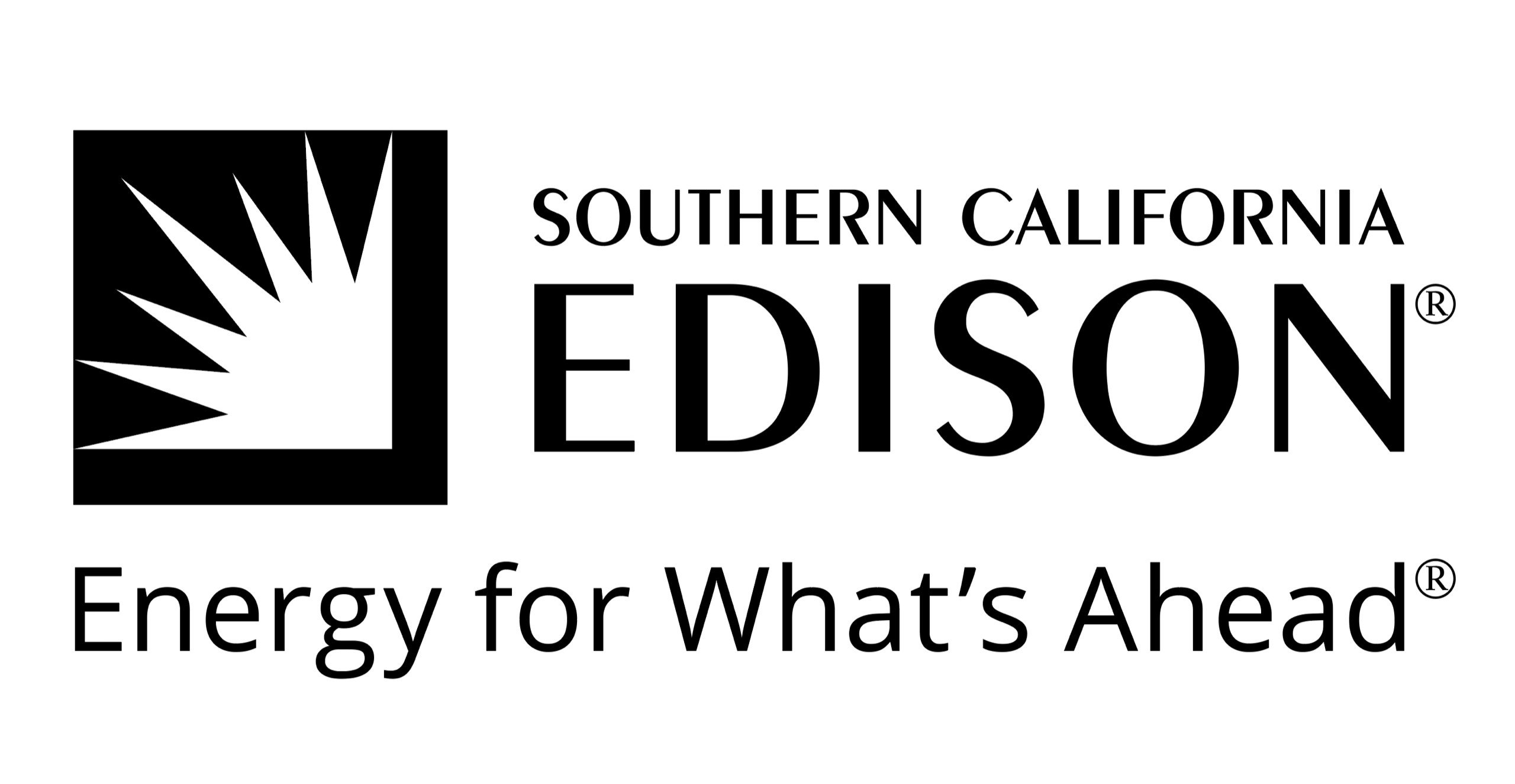 SCE and CPAJOINT RATE COMPARISONSAs part of our mutual commitment to better serve customers, Southern California Edison (SCE) and Clean Power Alliance (CPA) have jointly created a comparison of our common electric rates, average monthly charges, and generation portfolio contents. To find your specific electric rate, please scroll down. If you are not sure about your specific electric rate, this information can be found on the detailed page of your bill directly beneath the heading that reads "Details of your new charges."If you have further questions, please contact Clean Power Alliance at cleanpoweralliance.org or (888) 585-3788 and SCE at sce.com/cca or (800) 974 -2356.DefinitionsGeneration Rate reflects the cost of producing or purchasing electricity to power your home. This rate depends on usage and will vary depending on your service provider and rate plan.SCE Delivery Rate is a charge assessed by SCE to deliver electricity to your home. This rate depends on usage.Surcharges represents the Cost Responsibility Surcharge (CRS) and Franchise Fee (FF) that are applicable to Community Choice Aggregation (CCA) customers and SCE customers that elect a Green Rate. The CRS is a surcharge to recover costs associated with power purchases made on behalf of customers prior to a customer’s switch to a CCA or SCE Green Rate. The FF recovers taxes owed to a city in exchange for allowing SCE to utilize electrical distribution lines throughout the property of the city. SCE acts as the collection agency for the FF surcharge which is levied by cities and counties for all customers.All comparisons are calculated using SCE’s 2019 typical customer usage profiles, SCE’s published rates as of October1, 2020 and CPA's published rates as of June 8, 2020.COMMERCIAL AND INDUSTRIALMonthly Usage: 979 kWhSCE rates are current as of October 1, 2020. CPA rates are current as of June 8, 2020Monthly Usage: 282,872 kWhSCE rates are current as of October 1, 2020. CPA rates are current as of June 8, 2020Monthly Usage: 2,807,407 kWhSCE rates are current as of October 1, 2020. CPA rates are current as of June 8, 2020Monthly Usage: 979 kWhSCE rates are current as of October 1, 2020. CPA rates are current as of June 8, 2020AGRICULTURE AND PUMPINGMonthly Usage: 6,734 kWh Monthly Demand: 11 kWhSCE rates are current as of October 1, 2020. CPA rates are current as of June 8, 2020Monthly Usage: 6,734 kWh Monthly Demand: 11 kWhSCE rates are current as of October 1, 2020. CPA rates are current as of June 8, 2020Monthly Usage: 6,734 kWh Monthly Demand: 11 kWhSCE rates are current as of October 1, 2020. CPA rates are current as of June 8, 2020Monthly Usage: 6,734 kWh Monthly Demand: 11 kWhSCE rates are current as of October 1, 2020. CPA rates are current as of June 8, 2020Monthly Usage: 6,734 kWh Monthly Demand: 11 kWhSCE rates are current as of October 1, 2020. CPA rates are current as of June 8, 2020Monthly Usage: 6,734 kWh Monthly Demand: 11 kWhSCE rates are current as of October 1, 2020. CPA rates are current as of June 8, 2020Monthly Usage: 74,883 kWh Monthly Demand: 116 kWhSCE rates are current as of October 1, 2020. CPA rates are current as of June 8, 2020Monthly Usage: 74,883 kWh Monthly Demand: 116 kWhSCE rates are current as of October 1, 2020. CPA rates are current as of June 8, 2020Monthly Usage: 74,883 kWh Monthly Demand: 116 kWhSCE rates are current as of October 1, 2020. CPA rates are current as of June 8, 2020Monthly Usage: 74,883 kWh Monthly Demand: 116 kWhSCE rates are current as of October 1, 2020. CPA rates are current as of June 8, 2020Monthly Usage: 74,883 kWh Monthly Demand: 116 kWhSCE rates are current as of October 1, 2020. CPA rates are current as of June 8, 2020Monthly Usage: 74,883 kWh Monthly Demand: 116 kWhSCE rates are current as of October 1, 2020. CPA rates are current as of June 8, 2020STREET AND OUTDOOR LIGHTINGMonthly Usage: 1,495 kWhSCE rates are current as of October 1, 2020. CPA rates are current as of June 8, 2020TOU-EV-7-ESCESCEGreen Rate (50% Renewable)SCEGreen Rate (100% Renewable)CPALean Power (36% Renewable)CPAClean Power (50% Renewable)CPA100% Green Power(100% Renewable)Generation Rate$0.09554$0.08526$0.07499$0.07470$0.07661$0.09286SCE Delivery Rate$0.10619$0.10619$0.10619$0.10619$0.10619$0.10619Surcharges$0.00000$0.01088$0.02175$0.01895$0.01895$0.01895Total Costs$0.20173$0.20233$0.20293$0.19984$0.20175$0.21800Average Monthly Bill ($)$197.49$198.08$198.67$195.65$197.51$213.42TOU-EV-8SCESCEGreen Rate (50% Renewable)SCEGreen Rate (100% Renewable)CPALean Power (36% Renewable)CPAClean Power (50% Renewable)CPA100% Green Power(100% Renewable)Generation Rate$0.08685$0.07965$0.07246$0.06596$0.06770$0.08246SCE Delivery Rate$0.11007$0.11007$0.11007$0.11007$0.11007$0.11007Surcharges$0.00000$0.01105$0.02209$0.01914$0.01914$0.01914Total Costs$0.19692$0.20077$0.20462$0.19518$0.19692$0.21168Average Monthly Bill ($)$2,326.02$2,371.50$2,416.97$2,305.45$2,325.97$2,500.34Monthly Usage:11,812 kWhSCE rates are current as of October 1, 2020. CPA rates are current as of June 8, 2020SCE rates are current as of October 1, 2020. CPA rates are current as of June 8, 2020SCE rates are current as of October 1, 2020. CPA rates are current as of June 8, 2020SCE rates are current as of October 1, 2020. CPA rates are current as of June 8, 2020SCE rates are current as of October 1, 2020. CPA rates are current as of June 8, 2020SCE rates are current as of October 1, 2020. CPA rates are current as of June 8, 2020SCE rates are current as of October 1, 2020. CPA rates are current as of June 8, 2020TOU-EV-9-SECSCESCEGreen Rate (50% Renewable)SCEGreen Rate (100% Renewable)CPALean Power (36% Renewable)CPAClean Power (50% Renewable)CPA100% Green Power(100% Renewable)Generation Rate$0.07420$0.07315$0.07210$0.05501$0.05649$0.06911SCE Delivery Rate$0.08617$0.08617$0.08617$0.08617$0.08617$0.08617Surcharges$0.00000$0.01025$0.02050$0.01771$0.01771$0.01771Total Costs$0.16037$0.16957$0.17877$0.15889$0.16037$0.17299Average Monthly Bill ($)$45,364.18$47,966.61$50,569.03$44,945.32$45,364.70$48,933.19TOU-EV-9-PRISCESCEGreen Rate (50% Renewable)SCEGreen Rate (100% Renewable)CPALean Power (36% Renewable)CPAClean Power (50% Renewable)CPA100% Green Power(100% Renewable)Generation Rate$0.06964$0.07083$0.07202$0.05098$0.05237$0.06421SCE Delivery Rate$0.07665$0.07665$0.07665$0.07665$0.07665$0.07665Surcharges$0.00000$0.01001$0.02001$0.01727$0.01727$0.01727Total Costs$0.14629$0.15749$0.16868$0.14490$0.14629$0.15812Average Monthly Bill ($)$95,722.08$103,050.59$110,372.55$94,809.38$95,721.18$103,464.98Monthly Usage:654,331 kWhSCE rates are current as of October 1, 2020. CPA rates are current as of June 8, 2020SCE rates are current as of October 1, 2020. CPA rates are current as of June 8, 2020SCE rates are current as of October 1, 2020. CPA rates are current as of June 8, 2020SCE rates are current as of October 1, 2020. CPA rates are current as of June 8, 2020SCE rates are current as of October 1, 2020. CPA rates are current as of June 8, 2020SCE rates are current as of October 1, 2020. CPA rates are current as of June 8, 2020SCE rates are current as of October 1, 2020. CPA rates are current as of June 8, 2020TOU-EV-9-SUBSCESCEGreen Rate (50% Renewable)SCEGreen Rate (100% Renewable)CPALean Power (36% Renewable)CPAClean Power (50% Renewable)CPA100% Green Power(100% Renewable)Generation Rate$0.06495$0.06803$0.07110$0.04740$0.04869$0.05974SCE Delivery Rate$0.04289$0.04289$0.04289$0.04289$0.04289$0.04289Surcharges$0.00000$0.00943$0.01885$0.01625$0.01625$0.01625Total Costs$0.10784$0.12035$0.13284$0.10654$0.10784$0.11888Average Monthly Bill ($)$302,750.77$337,871.43$372,935.95$299,108.86$302,743.10$333,745.48TOU-GS-1-ASCESCEGreen Rate (50% Renewable)SCEGreen Rate (100% Renewable)CPALean Power (36% Renewable)CPAClean Power (50% Renewable)CPA100% Green Power(100% Renewable)Generation Rate$0.09702$0.08674$0.07647$0.07613$0.07807$0.09457SCE Delivery Rate$0.10688$0.10688$0.10688$0.10688$0.10688$0.10688Surcharges$0.00000$0.01088$0.02175$0.01896$0.01896$0.01896Total Costs$0.20390$0.20450$0.20510$0.20198$0.20392$0.22041Average Monthly Bill ($)$199.62$200.21$200.79$197.73$199.63$215.78Monthly Usage:979 kWhSCE rates are current as of October 1, 2020. CPA rates are current as of June 8, 2020SCE rates are current as of October 1, 2020. CPA rates are current as of June 8, 2020SCE rates are current as of October 1, 2020. CPA rates are current as of June 8, 2020SCE rates are current as of October 1, 2020. CPA rates are current as of June 8, 2020SCE rates are current as of October 1, 2020. CPA rates are current as of June 8, 2020SCE rates are current as of October 1, 2020. CPA rates are current as of June 8, 2020SCE rates are current as of October 1, 2020. CPA rates are current as of June 8, 2020This rate comparison represents similar comparisons for TOU-GS1A-AE, TOU-GS1A-AEC, TOU-GS1A-CThis rate comparison represents similar comparisons for TOU-GS1A-AE, TOU-GS1A-AEC, TOU-GS1A-CThis rate comparison represents similar comparisons for TOU-GS1A-AE, TOU-GS1A-AEC, TOU-GS1A-CThis rate comparison represents similar comparisons for TOU-GS1A-AE, TOU-GS1A-AEC, TOU-GS1A-CThis rate comparison represents similar comparisons for TOU-GS1A-AE, TOU-GS1A-AEC, TOU-GS1A-CThis rate comparison represents similar comparisons for TOU-GS1A-AE, TOU-GS1A-AEC, TOU-GS1A-CThis rate comparison represents similar comparisons for TOU-GS1A-AE, TOU-GS1A-AEC, TOU-GS1A-CTOU-GS-1-A-PRISCESCEGreen Rate (50% Renewable)SCEGreen Rate (100% Renewable)CPALean Power (36% Renewable)CPAClean Power (50% Renewable)CPA100% Green Power(100% Renewable)Generation Rate$0.09567$0.08539$0.07512$0.07482$0.07674$0.09300SCE Delivery Rate$0.10617$0.10617$0.10617$0.10617$0.10617$0.10617Surcharges$0.00000$0.01088$0.02175$0.01895$0.01895$0.01895Total Costs$0.20184$0.20244$0.20304$0.19994$0.20185$0.21812Average Monthly Bill ($)$197.60$198.19$198.78$195.74$197.62$213.54Monthly Usage:979 kWhSCE rates are current as of October 1, 2020. CPA rates are current as of June 8, 2020SCE rates are current as of October 1, 2020. CPA rates are current as of June 8, 2020SCE rates are current as of October 1, 2020. CPA rates are current as of June 8, 2020SCE rates are current as of October 1, 2020. CPA rates are current as of June 8, 2020SCE rates are current as of October 1, 2020. CPA rates are current as of June 8, 2020SCE rates are current as of October 1, 2020. CPA rates are current as of June 8, 2020SCE rates are current as of October 1, 2020. CPA rates are current as of June 8, 2020This rate comparison represents similar comparisons for TOU-GS1A-AE, TOU-GS1A-AEC, TOU-GS1A-CThis rate comparison represents similar comparisons for TOU-GS1A-AE, TOU-GS1A-AEC, TOU-GS1A-CThis rate comparison represents similar comparisons for TOU-GS1A-AE, TOU-GS1A-AEC, TOU-GS1A-CThis rate comparison represents similar comparisons for TOU-GS1A-AE, TOU-GS1A-AEC, TOU-GS1A-CThis rate comparison represents similar comparisons for TOU-GS1A-AE, TOU-GS1A-AEC, TOU-GS1A-CThis rate comparison represents similar comparisons for TOU-GS1A-AE, TOU-GS1A-AEC, TOU-GS1A-CThis rate comparison represents similar comparisons for TOU-GS1A-AE, TOU-GS1A-AEC, TOU-GS1A-CTOU-GS-1-A-SUBSCESCEGreen Rate (50% Renewable)SCEGreen Rate (100% Renewable)CPALean Power (36% Renewable)CPAClean Power (50% Renewable)CPA100% Green Power(100% Renewable)Generation Rate$0.09404$0.08376$0.07349$0.07324$0.07512$0.09111SCE Delivery Rate$0.08292$0.08292$0.08292$0.08292$0.08292$0.08292Surcharges$0.00000$0.01088$0.02175$0.01893$0.01893$0.01893Total Costs$0.17696$0.17756$0.17816$0.17509$0.17697$0.19296Average Monthly Bill ($)$173.24$173.83$174.42$171.42$173.26$188.91Monthly Usage:979 kWhSCE rates are current as of October 1, 2020. CPA rates are current as of June 8, 2020SCE rates are current as of October 1, 2020. CPA rates are current as of June 8, 2020SCE rates are current as of October 1, 2020. CPA rates are current as of June 8, 2020SCE rates are current as of October 1, 2020. CPA rates are current as of June 8, 2020SCE rates are current as of October 1, 2020. CPA rates are current as of June 8, 2020SCE rates are current as of October 1, 2020. CPA rates are current as of June 8, 2020SCE rates are current as of October 1, 2020. CPA rates are current as of June 8, 2020This rate comparison represents similar comparisons for TOU-GS1A-AE, TOU-GS1A-AEC, TOU-GS1A-CThis rate comparison represents similar comparisons for TOU-GS1A-AE, TOU-GS1A-AEC, TOU-GS1A-CThis rate comparison represents similar comparisons for TOU-GS1A-AE, TOU-GS1A-AEC, TOU-GS1A-CThis rate comparison represents similar comparisons for TOU-GS1A-AE, TOU-GS1A-AEC, TOU-GS1A-CThis rate comparison represents similar comparisons for TOU-GS1A-AE, TOU-GS1A-AEC, TOU-GS1A-CThis rate comparison represents similar comparisons for TOU-GS1A-AE, TOU-GS1A-AEC, TOU-GS1A-CThis rate comparison represents similar comparisons for TOU-GS1A-AE, TOU-GS1A-AEC, TOU-GS1A-CTOU-GS-1-BSCESCEGreen Rate (50% Renewable)SCEGreen Rate (100% Renewable)CPALean Power (36% Renewable)CPAClean Power (50% Renewable)CPA100% Green Power(100% Renewable)Generation Rate$0.08875$0.07847$0.06820$0.06812$0.06989$0.08498SCE Delivery Rate$0.07544$0.07544$0.07544$0.07544$0.07544$0.07544Surcharges$0.00000$0.01088$0.02175$0.01889$0.01889$0.01889Total Costs$0.16419$0.16479$0.16539$0.16244$0.16421$0.17930Average Monthly Bill ($)$160.74$161.33$161.92$159.03$160.76$175.54Monthly Usage:979 kWhMonthly Demand:2 kWSCE rates are current as of October 1, 2020. CPA rates are current as of June 8, 2020SCE rates are current as of October 1, 2020. CPA rates are current as of June 8, 2020SCE rates are current as of October 1, 2020. CPA rates are current as of June 8, 2020SCE rates are current as of October 1, 2020. CPA rates are current as of June 8, 2020SCE rates are current as of October 1, 2020. CPA rates are current as of June 8, 2020SCE rates are current as of October 1, 2020. CPA rates are current as of June 8, 2020SCE rates are current as of October 1, 2020. CPA rates are current as of June 8, 2020This rate comparison represents similar comparisons for TOU-GS1B-AE, TOU-GS1B-AEC, TOU-GS1B-CThis rate comparison represents similar comparisons for TOU-GS1B-AE, TOU-GS1B-AEC, TOU-GS1B-CThis rate comparison represents similar comparisons for TOU-GS1B-AE, TOU-GS1B-AEC, TOU-GS1B-CThis rate comparison represents similar comparisons for TOU-GS1B-AE, TOU-GS1B-AEC, TOU-GS1B-CThis rate comparison represents similar comparisons for TOU-GS1B-AE, TOU-GS1B-AEC, TOU-GS1B-CThis rate comparison represents similar comparisons for TOU-GS1B-AE, TOU-GS1B-AEC, TOU-GS1B-CThis rate comparison represents similar comparisons for TOU-GS1B-AE, TOU-GS1B-AEC, TOU-GS1B-CTOU-GS-1-B-PRISCESCEGreen Rate (50% Renewable)SCEGreen Rate (100% Renewable)CPALean Power (36% Renewable)CPAClean Power (50% Renewable)CPA100% Green Power(100% Renewable)Generation Rate$0.08760$0.07732$0.06705$0.06699$0.06874$0.08363SCE Delivery Rate$0.07508$0.07508$0.07508$0.07508$0.07508$0.07508Surcharges$0.00000$0.01088$0.02175$0.01888$0.01888$0.01888Total Costs$0.16268$0.16328$0.16388$0.16094$0.16270$0.17759Average Monthly Bill ($)$159.26$159.85$160.44$157.56$159.28$173.86Monthly Usage:979 kWhMonthly Demand:2 kWSCE rates are current as of October 1, 2020. CPA rates are current as of June 8, 2020SCE rates are current as of October 1, 2020. CPA rates are current as of June 8, 2020SCE rates are current as of October 1, 2020. CPA rates are current as of June 8, 2020SCE rates are current as of October 1, 2020. CPA rates are current as of June 8, 2020SCE rates are current as of October 1, 2020. CPA rates are current as of June 8, 2020SCE rates are current as of October 1, 2020. CPA rates are current as of June 8, 2020SCE rates are current as of October 1, 2020. CPA rates are current as of June 8, 2020This rate comparison represents similar comparisons for TOU-GS1B-AE, TOU-GS1B-AEC, TOU-GS1B-CThis rate comparison represents similar comparisons for TOU-GS1B-AE, TOU-GS1B-AEC, TOU-GS1B-CThis rate comparison represents similar comparisons for TOU-GS1B-AE, TOU-GS1B-AEC, TOU-GS1B-CThis rate comparison represents similar comparisons for TOU-GS1B-AE, TOU-GS1B-AEC, TOU-GS1B-CThis rate comparison represents similar comparisons for TOU-GS1B-AE, TOU-GS1B-AEC, TOU-GS1B-CThis rate comparison represents similar comparisons for TOU-GS1B-AE, TOU-GS1B-AEC, TOU-GS1B-CThis rate comparison represents similar comparisons for TOU-GS1B-AE, TOU-GS1B-AEC, TOU-GS1B-CTOU-GS-1-B-SUBSCESCEGreen Rate (50% Renewable)SCEGreen Rate (100% Renewable)CPALean Power (36% Renewable)CPAClean Power (50% Renewable)CPA100% Green Power(100% Renewable)Generation Rate$0.08634$0.07606$0.06579$0.06576$0.06748$0.08217SCE Delivery Rate$0.06348$0.06348$0.06348$0.06348$0.06348$0.06348Surcharges$0.00000$0.01088$0.02175$0.01886$0.01886$0.01886Total Costs$0.14982$0.15042$0.15102$0.14811$0.14983$0.16452Average Monthly Bill ($)$146.67$147.26$147.85$145.00$146.68$161.06Monthly Usage:979 kWhMonthly Demand:2 kWSCE rates are current as of October 1, 2020. CPA rates are current as of June 8, 2020SCE rates are current as of October 1, 2020. CPA rates are current as of June 8, 2020SCE rates are current as of October 1, 2020. CPA rates are current as of June 8, 2020SCE rates are current as of October 1, 2020. CPA rates are current as of June 8, 2020SCE rates are current as of October 1, 2020. CPA rates are current as of June 8, 2020SCE rates are current as of October 1, 2020. CPA rates are current as of June 8, 2020SCE rates are current as of October 1, 2020. CPA rates are current as of June 8, 2020This rate comparison represents similar comparisons for TOU-GS1B-AE, TOU-GS1B-AEC, TOU-GS1B-CThis rate comparison represents similar comparisons for TOU-GS1B-AE, TOU-GS1B-AEC, TOU-GS1B-CThis rate comparison represents similar comparisons for TOU-GS1B-AE, TOU-GS1B-AEC, TOU-GS1B-CThis rate comparison represents similar comparisons for TOU-GS1B-AE, TOU-GS1B-AEC, TOU-GS1B-CThis rate comparison represents similar comparisons for TOU-GS1B-AE, TOU-GS1B-AEC, TOU-GS1B-CThis rate comparison represents similar comparisons for TOU-GS1B-AE, TOU-GS1B-AEC, TOU-GS1B-CThis rate comparison represents similar comparisons for TOU-GS1B-AE, TOU-GS1B-AEC, TOU-GS1B-CTOU-GS-1-DSCESCEGreen Rate (50% Renewable)SCEGreen Rate (100% Renewable)CPALean Power (36% Renewable)CPAClean Power (50% Renewable)CPA100% Green Power(100% Renewable)Generation Rate$0.07970$0.06942$0.05915$0.05931$0.06091$0.07446SCE Delivery Rate$0.08102$0.08102$0.08102$0.08102$0.08102$0.08102Surcharges$0.00000$0.01088$0.02175$0.01880$0.01880$0.01880Total Costs$0.16072$0.16132$0.16192$0.15914$0.16074$0.17429Average Monthly Bill ($)$157.34$157.93$158.52$155.80$157.36$170.63Monthly Usage:979 kWhMonthly Demand:2 kWSCE rates are current as of October 1, 2020. CPA rates are current as of June 8, 2020SCE rates are current as of October 1, 2020. CPA rates are current as of June 8, 2020SCE rates are current as of October 1, 2020. CPA rates are current as of June 8, 2020SCE rates are current as of October 1, 2020. CPA rates are current as of June 8, 2020SCE rates are current as of October 1, 2020. CPA rates are current as of June 8, 2020SCE rates are current as of October 1, 2020. CPA rates are current as of June 8, 2020SCE rates are current as of October 1, 2020. CPA rates are current as of June 8, 2020This rate comparison represents similar comparisons for TOU-GS1-D-AE, TOU-GS1-D-AE-C, TOU-GS1-D-CThis rate comparison represents similar comparisons for TOU-GS1-D-AE, TOU-GS1-D-AE-C, TOU-GS1-D-CThis rate comparison represents similar comparisons for TOU-GS1-D-AE, TOU-GS1-D-AE-C, TOU-GS1-D-CThis rate comparison represents similar comparisons for TOU-GS1-D-AE, TOU-GS1-D-AE-C, TOU-GS1-D-CThis rate comparison represents similar comparisons for TOU-GS1-D-AE, TOU-GS1-D-AE-C, TOU-GS1-D-CThis rate comparison represents similar comparisons for TOU-GS1-D-AE, TOU-GS1-D-AE-C, TOU-GS1-D-CThis rate comparison represents similar comparisons for TOU-GS1-D-AE, TOU-GS1-D-AE-C, TOU-GS1-D-CTOU-GS-1-D-PRISCESCEGreen Rate (50% Renewable)SCEGreen Rate (100% Renewable)CPALean Power (36% Renewable)CPAClean Power (50% Renewable)CPA100% Green Power(100% Renewable)Generation Rate$0.07860$0.06832$0.05805$0.05825$0.05983$0.07319SCE Delivery Rate$0.08058$0.08058$0.08058$0.08058$0.08058$0.08058Surcharges$0.00000$0.01088$0.02175$0.01879$0.01879$0.01879Total Costs$0.15918$0.15978$0.16038$0.15763$0.15920$0.17257Average Monthly Bill ($)$155.84$156.42$157.01$154.32$155.86$168.95Monthly Usage:979 kWhMonthly Demand:2 kWSCE rates are current as of October 1, 2020. CPA rates are current as of June 8, 2020SCE rates are current as of October 1, 2020. CPA rates are current as of June 8, 2020SCE rates are current as of October 1, 2020. CPA rates are current as of June 8, 2020SCE rates are current as of October 1, 2020. CPA rates are current as of June 8, 2020SCE rates are current as of October 1, 2020. CPA rates are current as of June 8, 2020SCE rates are current as of October 1, 2020. CPA rates are current as of June 8, 2020SCE rates are current as of October 1, 2020. CPA rates are current as of June 8, 2020This rate comparison represents similar comparisons for TOU-GS1-D-AE, TOU-GS1-D-AE-C, TOU-GS1-D-CThis rate comparison represents similar comparisons for TOU-GS1-D-AE, TOU-GS1-D-AE-C, TOU-GS1-D-CThis rate comparison represents similar comparisons for TOU-GS1-D-AE, TOU-GS1-D-AE-C, TOU-GS1-D-CThis rate comparison represents similar comparisons for TOU-GS1-D-AE, TOU-GS1-D-AE-C, TOU-GS1-D-CThis rate comparison represents similar comparisons for TOU-GS1-D-AE, TOU-GS1-D-AE-C, TOU-GS1-D-CThis rate comparison represents similar comparisons for TOU-GS1-D-AE, TOU-GS1-D-AE-C, TOU-GS1-D-CThis rate comparison represents similar comparisons for TOU-GS1-D-AE, TOU-GS1-D-AE-C, TOU-GS1-D-CTOU-GS-1-ESCESCEGreen Rate (50% Renewable)SCEGreen Rate (100% Renewable)CPALean Power (36% Renewable)CPAClean Power (50% Renewable)CPA100% Green Power(100% Renewable)Generation Rate$0.09482$0.08454$0.07427$0.07401$0.07591$0.09203SCE Delivery Rate$0.10729$0.10729$0.10729$0.10729$0.10729$0.10729Surcharges$0.00000$0.01088$0.02175$0.01894$0.01894$0.01894Total Costs$0.20211$0.20271$0.20331$0.20024$0.20214$0.21826Average Monthly Bill ($)$197.87$198.45$199.04$196.04$197.89$213.68Monthly Usage:979 kWhSCE rates are current as of October 1, 2020. CPA rates are current as of June 8, 2020SCE rates are current as of October 1, 2020. CPA rates are current as of June 8, 2020SCE rates are current as of October 1, 2020. CPA rates are current as of June 8, 2020SCE rates are current as of October 1, 2020. CPA rates are current as of June 8, 2020SCE rates are current as of October 1, 2020. CPA rates are current as of June 8, 2020SCE rates are current as of October 1, 2020. CPA rates are current as of June 8, 2020SCE rates are current as of October 1, 2020. CPA rates are current as of June 8, 2020This rate comparison represents similar comparisons for TOU-GS1-E-AE, TOU-GS1-E-AE-C, TOU-GS1-E-CThis rate comparison represents similar comparisons for TOU-GS1-E-AE, TOU-GS1-E-AE-C, TOU-GS1-E-CThis rate comparison represents similar comparisons for TOU-GS1-E-AE, TOU-GS1-E-AE-C, TOU-GS1-E-CThis rate comparison represents similar comparisons for TOU-GS1-E-AE, TOU-GS1-E-AE-C, TOU-GS1-E-CThis rate comparison represents similar comparisons for TOU-GS1-E-AE, TOU-GS1-E-AE-C, TOU-GS1-E-CThis rate comparison represents similar comparisons for TOU-GS1-E-AE, TOU-GS1-E-AE-C, TOU-GS1-E-CThis rate comparison represents similar comparisons for TOU-GS1-E-AE, TOU-GS1-E-AE-C, TOU-GS1-E-CTOU-GS-1-E-PRISCESCEGreen Rate (50% Renewable)SCEGreen Rate (100% Renewable)CPALean Power (36% Renewable)CPAClean Power (50% Renewable)CPA100% Green Power(100% Renewable)Generation Rate$0.09347$0.08319$0.07292$0.07270$0.07457$0.09046SCE Delivery Rate$0.10658$0.10658$0.10658$0.10658$0.10658$0.10658Surcharges$0.00000$0.01088$0.02175$0.01893$0.01893$0.01893Total Costs$0.20005$0.20065$0.20125$0.19821$0.20008$0.21597Average Monthly Bill ($)$195.85$196.44$197.02$194.05$195.88$211.44Monthly Usage:979 kWhSCE rates are current as of October 1, 2020. CPA rates are current as of June 8, 2020SCE rates are current as of October 1, 2020. CPA rates are current as of June 8, 2020SCE rates are current as of October 1, 2020. CPA rates are current as of June 8, 2020SCE rates are current as of October 1, 2020. CPA rates are current as of June 8, 2020SCE rates are current as of October 1, 2020. CPA rates are current as of June 8, 2020SCE rates are current as of October 1, 2020. CPA rates are current as of June 8, 2020SCE rates are current as of October 1, 2020. CPA rates are current as of June 8, 2020This rate comparison represents similar comparisons for TOU-GS1-E-AE, TOU-GS1-E-AE-C, TOU-GS1-E-CThis rate comparison represents similar comparisons for TOU-GS1-E-AE, TOU-GS1-E-AE-C, TOU-GS1-E-CThis rate comparison represents similar comparisons for TOU-GS1-E-AE, TOU-GS1-E-AE-C, TOU-GS1-E-CThis rate comparison represents similar comparisons for TOU-GS1-E-AE, TOU-GS1-E-AE-C, TOU-GS1-E-CThis rate comparison represents similar comparisons for TOU-GS1-E-AE, TOU-GS1-E-AE-C, TOU-GS1-E-CThis rate comparison represents similar comparisons for TOU-GS1-E-AE, TOU-GS1-E-AE-C, TOU-GS1-E-CThis rate comparison represents similar comparisons for TOU-GS1-E-AE, TOU-GS1-E-AE-C, TOU-GS1-E-CTOU-GS-1-ESSCESCEGreen Rate (50% Renewable)SCEGreen Rate (100% Renewable)CPALean Power (36% Renewable)CPAClean Power (50% Renewable)CPA100% Green Power(100% Renewable)Generation Rate$0.09397$0.08369$0.07342$0.07318$0.07506$0.09104SCE Delivery Rate$0.10710$0.10710$0.10710$0.10710$0.10710$0.10710Surcharges$0.00000$0.01088$0.02175$0.01894$0.01894$0.01894Total Costs$0.20107$0.20167$0.20227$0.19921$0.20110$0.21707Average Monthly Bill ($)$196.85$197.43$198.02$195.03$196.87$212.52Monthly Usage:979 kWhSCE rates are current as of October 1, 2020. CPA rates are current as of June 8, 2020SCE rates are current as of October 1, 2020. CPA rates are current as of June 8, 2020SCE rates are current as of October 1, 2020. CPA rates are current as of June 8, 2020SCE rates are current as of October 1, 2020. CPA rates are current as of June 8, 2020SCE rates are current as of October 1, 2020. CPA rates are current as of June 8, 2020SCE rates are current as of October 1, 2020. CPA rates are current as of June 8, 2020SCE rates are current as of October 1, 2020. CPA rates are current as of June 8, 2020TOU-GS-1-ES-PRISCESCEGreen Rate (50% Renewable)SCEGreen Rate (100% Renewable)CPALean Power (36% Renewable)CPAClean Power (50% Renewable)CPA100% Green Power(100% Renewable)Generation Rate$0.09262$0.08234$0.07207$0.07187$0.07372$0.08947SCE Delivery Rate$0.10639$0.10639$0.10639$0.10639$0.10639$0.10639Surcharges$0.00000$0.01088$0.02175$0.01892$0.01892$0.01892Total Costs$0.19901$0.19961$0.20021$0.19718$0.19904$0.21478Average Monthly Bill ($)$194.83$195.42$196.01$193.04$194.86$210.27TOU-GS-2-ESCESCEGreen Rate (50% Renewable)SCEGreen Rate (100% Renewable)CPALean Power (36% Renewable)CPAClean Power (50% Renewable)CPA100% Green Power(100% Renewable)Generation Rate$0.08411$0.07691$0.06972$0.06331$0.06499$0.07930SCE Delivery Rate$0.09965$0.09965$0.09965$0.09965$0.09965$0.09965Surcharges$0.00000$0.01105$0.02209$0.01912$0.01912$0.01912Total Costs$0.18376$0.18761$0.19146$0.18208$0.18376$0.19806Average Monthly Bill ($)$2,170.57$2,216.05$2,261.53$2,150.75$2,170.56$2,339.54Monthly Usage:11,812 kWhMonthly Demand:26 kWhSCE rates are current as of October 1, 2020. CPA rates are current as of June 8, 2020SCE rates are current as of October 1, 2020. CPA rates are current as of June 8, 2020SCE rates are current as of October 1, 2020. CPA rates are current as of June 8, 2020SCE rates are current as of October 1, 2020. CPA rates are current as of June 8, 2020SCE rates are current as of October 1, 2020. CPA rates are current as of June 8, 2020SCE rates are current as of October 1, 2020. CPA rates are current as of June 8, 2020SCE rates are current as of October 1, 2020. CPA rates are current as of June 8, 2020This rate comparison represents similar comparisons for TOU‐GS2-E‐AE, TOU‐GS2-E‐AE-C, TOU-GS2-E‐CThis rate comparison represents similar comparisons for TOU‐GS2-E‐AE, TOU‐GS2-E‐AE-C, TOU-GS2-E‐CThis rate comparison represents similar comparisons for TOU‐GS2-E‐AE, TOU‐GS2-E‐AE-C, TOU-GS2-E‐CThis rate comparison represents similar comparisons for TOU‐GS2-E‐AE, TOU‐GS2-E‐AE-C, TOU-GS2-E‐CThis rate comparison represents similar comparisons for TOU‐GS2-E‐AE, TOU‐GS2-E‐AE-C, TOU-GS2-E‐CThis rate comparison represents similar comparisons for TOU‐GS2-E‐AE, TOU‐GS2-E‐AE-C, TOU-GS2-E‐CThis rate comparison represents similar comparisons for TOU‐GS2-E‐AE, TOU‐GS2-E‐AE-C, TOU-GS2-E‐CTOU-GS-2-E-PRISCESCEGreen Rate (50% Renewable)SCEGreen Rate (100% Renewable)CPALean Power (36% Renewable)CPAClean Power (50% Renewable)CPA100% Green Power(100% Renewable)Generation Rate$0.08282$0.07562$0.06843$0.06206$0.06370$0.07778SCE Delivery Rate$0.09892$0.09892$0.09892$0.09892$0.09892$0.09892Surcharges$0.00000$0.01105$0.02209$0.01911$0.01911$0.01911Total Costs$0.18174$0.18559$0.18944$0.18008$0.18173$0.19581Average Monthly Bill ($)$2,146.71$2,192.19$2,237.67$2,127.13$2,146.60$2,312.87Monthly Usage:11,812 kWhMonthly Demand:26 kWhSCE rates are current as of October 1, 2020. CPA rates are current as of June 8, 2020SCE rates are current as of October 1, 2020. CPA rates are current as of June 8, 2020SCE rates are current as of October 1, 2020. CPA rates are current as of June 8, 2020SCE rates are current as of October 1, 2020. CPA rates are current as of June 8, 2020SCE rates are current as of October 1, 2020. CPA rates are current as of June 8, 2020SCE rates are current as of October 1, 2020. CPA rates are current as of June 8, 2020SCE rates are current as of October 1, 2020. CPA rates are current as of June 8, 2020This rate comparison represents similar comparisons for TOU‐GS2-E‐AE, TOU‐GS2-E‐AE-C, TOU-GS2-E‐CThis rate comparison represents similar comparisons for TOU‐GS2-E‐AE, TOU‐GS2-E‐AE-C, TOU-GS2-E‐CThis rate comparison represents similar comparisons for TOU‐GS2-E‐AE, TOU‐GS2-E‐AE-C, TOU-GS2-E‐CThis rate comparison represents similar comparisons for TOU‐GS2-E‐AE, TOU‐GS2-E‐AE-C, TOU-GS2-E‐CThis rate comparison represents similar comparisons for TOU‐GS2-E‐AE, TOU‐GS2-E‐AE-C, TOU-GS2-E‐CThis rate comparison represents similar comparisons for TOU‐GS2-E‐AE, TOU‐GS2-E‐AE-C, TOU-GS2-E‐CThis rate comparison represents similar comparisons for TOU‐GS2-E‐AE, TOU‐GS2-E‐AE-C, TOU-GS2-E‐CTOU-GS-2-BSCESCEGreen Rate (50% Renewable)SCEGreen Rate (100% Renewable)CPALean Power (36% Renewable)CPAClean Power (50% Renewable)CPA100% Green Power(100% Renewable)Generation Rate$0.08245$0.07525$0.06806$0.06170$0.06335$0.07736SCE Delivery Rate$0.08687$0.08687$0.08687$0.08687$0.08687$0.08687Surcharges$0.00000$0.01105$0.02209$0.01910$0.01910$0.01910Total Costs$0.16932$0.17317$0.17702$0.16767$0.16932$0.18334Average Monthly Bill ($)$2,000.01$2,045.48$2,090.96$1,980.51$2,000.05$2,165.56Monthly Usage:11,812 kWhMonthly Demand:26 kWhSCE rates are current as of October 1, 2020. CPA rates are current as of June 8, 2020SCE rates are current as of October 1, 2020. CPA rates are current as of June 8, 2020SCE rates are current as of October 1, 2020. CPA rates are current as of June 8, 2020SCE rates are current as of October 1, 2020. CPA rates are current as of June 8, 2020SCE rates are current as of October 1, 2020. CPA rates are current as of June 8, 2020SCE rates are current as of October 1, 2020. CPA rates are current as of June 8, 2020SCE rates are current as of October 1, 2020. CPA rates are current as of June 8, 2020This rate comparison represents similar comparisons for TOU-GS2B-AE, TOU-GS2B-AEC, TOU-GS2B-C, TOU-GS2B-SAEThis rate comparison represents similar comparisons for TOU-GS2B-AE, TOU-GS2B-AEC, TOU-GS2B-C, TOU-GS2B-SAEThis rate comparison represents similar comparisons for TOU-GS2B-AE, TOU-GS2B-AEC, TOU-GS2B-C, TOU-GS2B-SAEThis rate comparison represents similar comparisons for TOU-GS2B-AE, TOU-GS2B-AEC, TOU-GS2B-C, TOU-GS2B-SAEThis rate comparison represents similar comparisons for TOU-GS2B-AE, TOU-GS2B-AEC, TOU-GS2B-C, TOU-GS2B-SAEThis rate comparison represents similar comparisons for TOU-GS2B-AE, TOU-GS2B-AEC, TOU-GS2B-C, TOU-GS2B-SAEThis rate comparison represents similar comparisons for TOU-GS2B-AE, TOU-GS2B-AEC, TOU-GS2B-C, TOU-GS2B-SAETOU-GS-2-B-PRISCESCEGreen Rate (50% Renewable)SCEGreen Rate (100% Renewable)CPALean Power (36% Renewable)CPAClean Power (50% Renewable)CPA100% Green Power(100% Renewable)Generation Rate$0.08123$0.07403$0.06684$0.06052$0.06213$0.07594SCE Delivery Rate$0.08636$0.08636$0.08636$0.08636$0.08636$0.08636Surcharges$0.00000$0.01105$0.02209$0.01909$0.01909$0.01909Total Costs$0.16759$0.17144$0.17529$0.16597$0.16759$0.18140Average Monthly Bill ($)$1,979.57$2,025.05$2,070.53$1,960.45$1,979.54$2,142.64Monthly Usage:11,812 kWhMonthly Demand:26 kWhSCE rates are current as of October 1, 2020. CPA rates are current as of June 8, 2020SCE rates are current as of October 1, 2020. CPA rates are current as of June 8, 2020SCE rates are current as of October 1, 2020. CPA rates are current as of June 8, 2020SCE rates are current as of October 1, 2020. CPA rates are current as of June 8, 2020SCE rates are current as of October 1, 2020. CPA rates are current as of June 8, 2020SCE rates are current as of October 1, 2020. CPA rates are current as of June 8, 2020SCE rates are current as of October 1, 2020. CPA rates are current as of June 8, 2020This rate comparison represents similar comparisons for TOU-GS2B-AE, TOU-GS2B-AEC, TOU-GS2B-C, TOU-GS2B-SAEThis rate comparison represents similar comparisons for TOU-GS2B-AE, TOU-GS2B-AEC, TOU-GS2B-C, TOU-GS2B-SAEThis rate comparison represents similar comparisons for TOU-GS2B-AE, TOU-GS2B-AEC, TOU-GS2B-C, TOU-GS2B-SAEThis rate comparison represents similar comparisons for TOU-GS2B-AE, TOU-GS2B-AEC, TOU-GS2B-C, TOU-GS2B-SAEThis rate comparison represents similar comparisons for TOU-GS2B-AE, TOU-GS2B-AEC, TOU-GS2B-C, TOU-GS2B-SAEThis rate comparison represents similar comparisons for TOU-GS2B-AE, TOU-GS2B-AEC, TOU-GS2B-C, TOU-GS2B-SAEThis rate comparison represents similar comparisons for TOU-GS2B-AE, TOU-GS2B-AEC, TOU-GS2B-C, TOU-GS2B-SAETOU-GS-2-B-SUBSCESCEGreen Rate (50% Renewable)SCEGreen Rate (100% Renewable)CPALean Power (36% Renewable)CPAClean Power (50% Renewable)CPA100% Green Power(100% Renewable)Generation Rate$0.07953$0.07233$0.06514$0.05887$0.06046$0.07398SCE Delivery Rate$0.06871$0.06871$0.06871$0.06871$0.06871$0.06871Surcharges$0.00000$0.01105$0.02209$0.01908$0.01908$0.01908Total Costs$0.14824$0.15209$0.15594$0.14666$0.14824$0.16177Average Monthly Bill ($)$1,751.01$1,796.49$1,841.96$1,732.30$1,751.05$1,910.80Monthly Usage:11,812 kWhMonthly Demand:26 kWhSCE rates are current as of October 1, 2020. CPA rates are current as of June 8, 2020SCE rates are current as of October 1, 2020. CPA rates are current as of June 8, 2020SCE rates are current as of October 1, 2020. CPA rates are current as of June 8, 2020SCE rates are current as of October 1, 2020. CPA rates are current as of June 8, 2020SCE rates are current as of October 1, 2020. CPA rates are current as of June 8, 2020SCE rates are current as of October 1, 2020. CPA rates are current as of June 8, 2020SCE rates are current as of October 1, 2020. CPA rates are current as of June 8, 2020This rate comparison represents similar comparisons for TOU-GS2B-AE, TOU-GS2B-AEC, TOU-GS2B-C, TOU-GS2B-SAEThis rate comparison represents similar comparisons for TOU-GS2B-AE, TOU-GS2B-AEC, TOU-GS2B-C, TOU-GS2B-SAEThis rate comparison represents similar comparisons for TOU-GS2B-AE, TOU-GS2B-AEC, TOU-GS2B-C, TOU-GS2B-SAEThis rate comparison represents similar comparisons for TOU-GS2B-AE, TOU-GS2B-AEC, TOU-GS2B-C, TOU-GS2B-SAEThis rate comparison represents similar comparisons for TOU-GS2B-AE, TOU-GS2B-AEC, TOU-GS2B-C, TOU-GS2B-SAEThis rate comparison represents similar comparisons for TOU-GS2B-AE, TOU-GS2B-AEC, TOU-GS2B-C, TOU-GS2B-SAEThis rate comparison represents similar comparisons for TOU-GS2B-AE, TOU-GS2B-AEC, TOU-GS2B-C, TOU-GS2B-SAETOU-GS-2-DSCESCEGreen Rate (50% Renewable)SCEGreen Rate (100% Renewable)CPALean Power (36% Renewable)CPAClean Power (50% Renewable)CPA100% Green Power(100% Renewable)Generation Rate$0.07769$0.07049$0.06330$0.05707$0.05862$0.07183SCE Delivery Rate$0.08953$0.08953$0.08953$0.08953$0.08953$0.08953Surcharges$0.00000$0.01105$0.02209$0.01906$0.01906$0.01906Total Costs$0.16722$0.17107$0.17492$0.16566$0.16721$0.18042Average Monthly Bill ($)$1,975.20$2,020.68$2,066.16$1,956.83$1,975.14$2,131.07Monthly Usage:11,812 kWhMonthly Demand:26 kWhSCE rates are current as of October 1, 2020. CPA rates are current as of June 8, 2020SCE rates are current as of October 1, 2020. CPA rates are current as of June 8, 2020SCE rates are current as of October 1, 2020. CPA rates are current as of June 8, 2020SCE rates are current as of October 1, 2020. CPA rates are current as of June 8, 2020SCE rates are current as of October 1, 2020. CPA rates are current as of June 8, 2020SCE rates are current as of October 1, 2020. CPA rates are current as of June 8, 2020SCE rates are current as of October 1, 2020. CPA rates are current as of June 8, 2020This rate comparison represents similar comparisons for TOU-GS2D-AE, TOU-GS2D-AEC, TOU-GS2D-C, TOU-GS2D-SAEThis rate comparison represents similar comparisons for TOU-GS2D-AE, TOU-GS2D-AEC, TOU-GS2D-C, TOU-GS2D-SAEThis rate comparison represents similar comparisons for TOU-GS2D-AE, TOU-GS2D-AEC, TOU-GS2D-C, TOU-GS2D-SAEThis rate comparison represents similar comparisons for TOU-GS2D-AE, TOU-GS2D-AEC, TOU-GS2D-C, TOU-GS2D-SAEThis rate comparison represents similar comparisons for TOU-GS2D-AE, TOU-GS2D-AEC, TOU-GS2D-C, TOU-GS2D-SAEThis rate comparison represents similar comparisons for TOU-GS2D-AE, TOU-GS2D-AEC, TOU-GS2D-C, TOU-GS2D-SAEThis rate comparison represents similar comparisons for TOU-GS2D-AE, TOU-GS2D-AEC, TOU-GS2D-C, TOU-GS2D-SAETOU-GS-2-D-PRISCESCEGreen Rate (50% Renewable)SCEGreen Rate (100% Renewable)CPALean Power (36% Renewable)CPAClean Power (50% Renewable)CPA100% Green Power(100% Renewable)Generation Rate$0.07651$0.06931$0.06212$0.05594$0.05746$0.07047SCE Delivery Rate$0.08897$0.08897$0.08897$0.08897$0.08897$0.08897Surcharges$0.00000$0.01105$0.02209$0.01905$0.01905$0.01905Total Costs$0.16548$0.16933$0.17318$0.16396$0.16548$0.17849Average Monthly Bill ($)$1,954.65$2,000.13$2,045.60$1,936.65$1,954.64$2,108.35Monthly Usage:11,812 kWhMonthly Demand:26 kWhSCE rates are current as of October 1, 2020. CPA rates are current as of June 8, 2020SCE rates are current as of October 1, 2020. CPA rates are current as of June 8, 2020SCE rates are current as of October 1, 2020. CPA rates are current as of June 8, 2020SCE rates are current as of October 1, 2020. CPA rates are current as of June 8, 2020SCE rates are current as of October 1, 2020. CPA rates are current as of June 8, 2020SCE rates are current as of October 1, 2020. CPA rates are current as of June 8, 2020SCE rates are current as of October 1, 2020. CPA rates are current as of June 8, 2020This rate comparison represents similar comparisons for TOU-GS2D-AE, TOU-GS2D-AEC, TOU-GS2D-C, TOU-GS2D-SAEThis rate comparison represents similar comparisons for TOU-GS2D-AE, TOU-GS2D-AEC, TOU-GS2D-C, TOU-GS2D-SAEThis rate comparison represents similar comparisons for TOU-GS2D-AE, TOU-GS2D-AEC, TOU-GS2D-C, TOU-GS2D-SAEThis rate comparison represents similar comparisons for TOU-GS2D-AE, TOU-GS2D-AEC, TOU-GS2D-C, TOU-GS2D-SAEThis rate comparison represents similar comparisons for TOU-GS2D-AE, TOU-GS2D-AEC, TOU-GS2D-C, TOU-GS2D-SAEThis rate comparison represents similar comparisons for TOU-GS2D-AE, TOU-GS2D-AEC, TOU-GS2D-C, TOU-GS2D-SAEThis rate comparison represents similar comparisons for TOU-GS2D-AE, TOU-GS2D-AEC, TOU-GS2D-C, TOU-GS2D-SAETOU-GS-2-D-SUBSCESCEGreen Rate (50% Renewable)SCEGreen Rate (100% Renewable)CPALean Power (36% Renewable)CPAClean Power (50% Renewable)CPA100% Green Power(100% Renewable)Generation Rate$0.07488$0.06768$0.06049$0.05434$0.05585$0.06857SCE Delivery Rate$0.07034$0.07034$0.07034$0.07034$0.07034$0.07034Surcharges$0.00000$0.01105$0.02209$0.01903$0.01903$0.01903Total Costs$0.14522$0.14907$0.15292$0.14372$0.14522$0.15794Average Monthly Bill ($)$1,715.34$1,760.81$1,806.29$1,697.59$1,715.39$1,865.61Monthly Usage:11,812 kWhMonthly Demand:26 kWhSCE rates are current as of October 1, 2020. CPA rates are current as of June 8, 2020SCE rates are current as of October 1, 2020. CPA rates are current as of June 8, 2020SCE rates are current as of October 1, 2020. CPA rates are current as of June 8, 2020SCE rates are current as of October 1, 2020. CPA rates are current as of June 8, 2020SCE rates are current as of October 1, 2020. CPA rates are current as of June 8, 2020SCE rates are current as of October 1, 2020. CPA rates are current as of June 8, 2020SCE rates are current as of October 1, 2020. CPA rates are current as of June 8, 2020This rate comparison represents similar comparisons for TOU-GS2D-AE, TOU-GS2D-AEC, TOU-GS2D-C, TOU-GS2D-SAEThis rate comparison represents similar comparisons for TOU-GS2D-AE, TOU-GS2D-AEC, TOU-GS2D-C, TOU-GS2D-SAEThis rate comparison represents similar comparisons for TOU-GS2D-AE, TOU-GS2D-AEC, TOU-GS2D-C, TOU-GS2D-SAEThis rate comparison represents similar comparisons for TOU-GS2D-AE, TOU-GS2D-AEC, TOU-GS2D-C, TOU-GS2D-SAEThis rate comparison represents similar comparisons for TOU-GS2D-AE, TOU-GS2D-AEC, TOU-GS2D-C, TOU-GS2D-SAEThis rate comparison represents similar comparisons for TOU-GS2D-AE, TOU-GS2D-AEC, TOU-GS2D-C, TOU-GS2D-SAEThis rate comparison represents similar comparisons for TOU-GS2D-AE, TOU-GS2D-AEC, TOU-GS2D-C, TOU-GS2D-SAETOU-GS-2-RSCESCEGreen Rate (50% Renewable)SCEGreen Rate (100% Renewable)CPALean Power (36% Renewable)CPAClean Power (50% Renewable)CPA100% Green Power(100% Renewable)Generation Rate$0.08679$0.07959$0.07240$0.06591$0.06765$0.08240SCE Delivery Rate$0.09523$0.09523$0.09523$0.09523$0.09523$0.09523Surcharges$0.00000$0.01105$0.02209$0.01914$0.01914$0.01914Total Costs$0.18202$0.18587$0.18972$0.18028$0.18202$0.19678Average Monthly Bill ($)$2,150.02$2,195.50$2,240.97$2,129.53$2,150.04$2,324.33Monthly Usage:11,812 kWhMonthly Demand:26 kWhSCE rates are current as of October 1, 2020. CPA rates are current as of June 8, 2020SCE rates are current as of October 1, 2020. CPA rates are current as of June 8, 2020SCE rates are current as of October 1, 2020. CPA rates are current as of June 8, 2020SCE rates are current as of October 1, 2020. CPA rates are current as of June 8, 2020SCE rates are current as of October 1, 2020. CPA rates are current as of June 8, 2020SCE rates are current as of October 1, 2020. CPA rates are current as of June 8, 2020SCE rates are current as of October 1, 2020. CPA rates are current as of June 8, 2020This rate comparison represents similar comparisons for TOU-GS2R-AE, TOU-GS2R-AE-C, TOU-GS2R-CThis rate comparison represents similar comparisons for TOU-GS2R-AE, TOU-GS2R-AE-C, TOU-GS2R-CThis rate comparison represents similar comparisons for TOU-GS2R-AE, TOU-GS2R-AE-C, TOU-GS2R-CThis rate comparison represents similar comparisons for TOU-GS2R-AE, TOU-GS2R-AE-C, TOU-GS2R-CThis rate comparison represents similar comparisons for TOU-GS2R-AE, TOU-GS2R-AE-C, TOU-GS2R-CThis rate comparison represents similar comparisons for TOU-GS2R-AE, TOU-GS2R-AE-C, TOU-GS2R-CThis rate comparison represents similar comparisons for TOU-GS2R-AE, TOU-GS2R-AE-C, TOU-GS2R-CTOU-GS-2-R-PRISCESCEGreen Rate (50% Renewable)SCEGreen Rate (100% Renewable)CPALean Power (36% Renewable)CPAClean Power (50% Renewable)CPA100% Green Power(100% Renewable)Generation Rate$0.08545$0.07825$0.07106$0.06461$0.06632$0.08085SCE Delivery Rate$0.09459$0.09459$0.09459$0.09459$0.09459$0.09459Surcharges$0.00000$0.01105$0.02209$0.01913$0.01913$0.01913Total Costs$0.18004$0.18389$0.18774$0.17833$0.18004$0.19457Average Monthly Bill ($)$2,126.63$2,172.11$2,217.58$2,106.45$2,126.67$2,298.22Monthly Usage:11,812 kWhMonthly Demand:26 kWhSCE rates are current as of October 1, 2020. CPA rates are current as of June 8, 2020SCE rates are current as of October 1, 2020. CPA rates are current as of June 8, 2020SCE rates are current as of October 1, 2020. CPA rates are current as of June 8, 2020SCE rates are current as of October 1, 2020. CPA rates are current as of June 8, 2020SCE rates are current as of October 1, 2020. CPA rates are current as of June 8, 2020SCE rates are current as of October 1, 2020. CPA rates are current as of June 8, 2020SCE rates are current as of October 1, 2020. CPA rates are current as of June 8, 2020This rate comparison represents similar comparisons for TOU-GS2R-AE, TOU-GS2R-AE-C, TOU-GS2R-CThis rate comparison represents similar comparisons for TOU-GS2R-AE, TOU-GS2R-AE-C, TOU-GS2R-CThis rate comparison represents similar comparisons for TOU-GS2R-AE, TOU-GS2R-AE-C, TOU-GS2R-CThis rate comparison represents similar comparisons for TOU-GS2R-AE, TOU-GS2R-AE-C, TOU-GS2R-CThis rate comparison represents similar comparisons for TOU-GS2R-AE, TOU-GS2R-AE-C, TOU-GS2R-CThis rate comparison represents similar comparisons for TOU-GS2R-AE, TOU-GS2R-AE-C, TOU-GS2R-CThis rate comparison represents similar comparisons for TOU-GS2R-AE, TOU-GS2R-AE-C, TOU-GS2R-CTOU-GS-3-BSCESCEGreen Rate (50% Renewable)SCEGreen Rate (100% Renewable)CPALean Power (36% Renewable)CPAClean Power (50% Renewable)CPA100% Green Power(100% Renewable)Generation Rate$0.07191$0.06934$0.06678$0.05241$0.05384$0.06607SCE Delivery Rate$0.07544$0.07544$0.07544$0.07544$0.07544$0.07544Surcharges$0.00000$0.01049$0.02097$0.01807$0.01807$0.01807Total Costs$0.14735$0.15527$0.16319$0.14592$0.14735$0.15958Average Monthly Bill ($)$13,206.39$13,916.23$14,626.07$13,077.78$13,206.23$14,302.15Monthly Usage:89,626 kWhMonthly Demand:177 kWhSCE rates are current as of October 1, 2020. CPA rates are current as of June 8, 2020SCE rates are current as of October 1, 2020. CPA rates are current as of June 8, 2020SCE rates are current as of October 1, 2020. CPA rates are current as of June 8, 2020SCE rates are current as of October 1, 2020. CPA rates are current as of June 8, 2020SCE rates are current as of October 1, 2020. CPA rates are current as of June 8, 2020SCE rates are current as of October 1, 2020. CPA rates are current as of June 8, 2020SCE rates are current as of October 1, 2020. CPA rates are current as of June 8, 2020This rate comparison represents similar comparisons for TOU-GS3B-AE, TOU-GS3-BAES, TOU-GS3-B-CThis rate comparison represents similar comparisons for TOU-GS3B-AE, TOU-GS3-BAES, TOU-GS3-B-CThis rate comparison represents similar comparisons for TOU-GS3B-AE, TOU-GS3-BAES, TOU-GS3-B-CThis rate comparison represents similar comparisons for TOU-GS3B-AE, TOU-GS3-BAES, TOU-GS3-B-CThis rate comparison represents similar comparisons for TOU-GS3B-AE, TOU-GS3-BAES, TOU-GS3-B-CThis rate comparison represents similar comparisons for TOU-GS3B-AE, TOU-GS3-BAES, TOU-GS3-B-CThis rate comparison represents similar comparisons for TOU-GS3B-AE, TOU-GS3-BAES, TOU-GS3-B-CTOU-GS-3-B-PRISCESCEGreen Rate (50% Renewable)SCEGreen Rate (100% Renewable)CPALean Power (36% Renewable)CPAClean Power (50% Renewable)CPA100% Green Power(100% Renewable)Generation Rate$0.07077$0.06820$0.06564$0.05130$0.05272$0.06475SCE Delivery Rate$0.07493$0.07493$0.07493$0.07493$0.07493$0.07493Surcharges$0.00000$0.01049$0.02097$0.01806$0.01806$0.01806Total Costs$0.14570$0.15362$0.16154$0.14429$0.14570$0.15773Average Monthly Bill ($)$13,058.51$13,768.35$14,478.18$12,932.17$13,058.90$14,136.95Monthly Usage:89,626 kWhMonthly Demand:177 kWhSCE rates are current as of October 1, 2020. CPA rates are current as of June 8, 2020SCE rates are current as of October 1, 2020. CPA rates are current as of June 8, 2020SCE rates are current as of October 1, 2020. CPA rates are current as of June 8, 2020SCE rates are current as of October 1, 2020. CPA rates are current as of June 8, 2020SCE rates are current as of October 1, 2020. CPA rates are current as of June 8, 2020SCE rates are current as of October 1, 2020. CPA rates are current as of June 8, 2020SCE rates are current as of October 1, 2020. CPA rates are current as of June 8, 2020This rate comparison represents similar comparisons for TOU-GS3B-AE, TOU-GS3-BAES, TOU-GS3-B-CThis rate comparison represents similar comparisons for TOU-GS3B-AE, TOU-GS3-BAES, TOU-GS3-B-CThis rate comparison represents similar comparisons for TOU-GS3B-AE, TOU-GS3-BAES, TOU-GS3-B-CThis rate comparison represents similar comparisons for TOU-GS3B-AE, TOU-GS3-BAES, TOU-GS3-B-CThis rate comparison represents similar comparisons for TOU-GS3B-AE, TOU-GS3-BAES, TOU-GS3-B-CThis rate comparison represents similar comparisons for TOU-GS3B-AE, TOU-GS3-BAES, TOU-GS3-B-CThis rate comparison represents similar comparisons for TOU-GS3B-AE, TOU-GS3-BAES, TOU-GS3-B-CTOU-GS-3-DSCESCEGreen Rate (50% Renewable)SCEGreen Rate (100% Renewable)CPALean Power (36% Renewable)CPAClean Power (50% Renewable)CPA100% Green Power(100% Renewable)Generation Rate$0.06983$0.06726$0.06470$0.05038$0.05178$0.06365SCE Delivery Rate$0.07757$0.07757$0.07757$0.07757$0.07757$0.07757Surcharges$0.00000$0.01049$0.02097$0.01805$0.01805$0.01805Total Costs$0.14740$0.15532$0.16324$0.14600$0.14740$0.15927Average Monthly Bill ($)$13,210.87$13,920.71$14,630.55$13,085.58$13,210.83$14,274.62Monthly Usage:89,626 kWhMonthly Demand:177 kWhSCE rates are current as of October 1, 2020. CPA rates are current as of June 8, 2020SCE rates are current as of October 1, 2020. CPA rates are current as of June 8, 2020SCE rates are current as of October 1, 2020. CPA rates are current as of June 8, 2020SCE rates are current as of October 1, 2020. CPA rates are current as of June 8, 2020SCE rates are current as of October 1, 2020. CPA rates are current as of June 8, 2020SCE rates are current as of October 1, 2020. CPA rates are current as of June 8, 2020SCE rates are current as of October 1, 2020. CPA rates are current as of June 8, 2020This rate comparison represents similar comparisons for TOU‐GS3‐D‐C, TOU‐GS3‐D-AES, TOU-GS3-D‐AEThis rate comparison represents similar comparisons for TOU‐GS3‐D‐C, TOU‐GS3‐D-AES, TOU-GS3-D‐AEThis rate comparison represents similar comparisons for TOU‐GS3‐D‐C, TOU‐GS3‐D-AES, TOU-GS3-D‐AEThis rate comparison represents similar comparisons for TOU‐GS3‐D‐C, TOU‐GS3‐D-AES, TOU-GS3-D‐AEThis rate comparison represents similar comparisons for TOU‐GS3‐D‐C, TOU‐GS3‐D-AES, TOU-GS3-D‐AEThis rate comparison represents similar comparisons for TOU‐GS3‐D‐C, TOU‐GS3‐D-AES, TOU-GS3-D‐AEThis rate comparison represents similar comparisons for TOU‐GS3‐D‐C, TOU‐GS3‐D-AES, TOU-GS3-D‐AETOU-GS-3-D-PRISCESCEGreen Rate (50% Renewable)SCEGreen Rate (100% Renewable)CPALean Power (36% Renewable)CPAClean Power (50% Renewable)CPA100% Green Power(100% Renewable)Generation Rate$0.06869$0.06612$0.06356$0.04927$0.05065$0.06232SCE Delivery Rate$0.07703$0.07703$0.07703$0.07703$0.07703$0.07703Surcharges$0.00000$0.01049$0.02097$0.01804$0.01804$0.01804Total Costs$0.14572$0.15364$0.16156$0.14434$0.14572$0.15739Average Monthly Bill ($)$13,060.30$13,770.14$14,479.98$12,936.56$13,060.11$14,106.13Monthly Usage:89,626 kWhMonthly Demand:177 kWhSCE rates are current as of October 1, 2020. CPA rates are current as of June 8, 2020SCE rates are current as of October 1, 2020. CPA rates are current as of June 8, 2020SCE rates are current as of October 1, 2020. CPA rates are current as of June 8, 2020SCE rates are current as of October 1, 2020. CPA rates are current as of June 8, 2020SCE rates are current as of October 1, 2020. CPA rates are current as of June 8, 2020SCE rates are current as of October 1, 2020. CPA rates are current as of June 8, 2020SCE rates are current as of October 1, 2020. CPA rates are current as of June 8, 2020This rate comparison represents similar comparisons for TOU‐GS3‐D‐C, TOU‐GS3‐D-AES, TOU-GS3-D‐AEThis rate comparison represents similar comparisons for TOU‐GS3‐D‐C, TOU‐GS3‐D-AES, TOU-GS3-D‐AEThis rate comparison represents similar comparisons for TOU‐GS3‐D‐C, TOU‐GS3‐D-AES, TOU-GS3-D‐AEThis rate comparison represents similar comparisons for TOU‐GS3‐D‐C, TOU‐GS3‐D-AES, TOU-GS3-D‐AEThis rate comparison represents similar comparisons for TOU‐GS3‐D‐C, TOU‐GS3‐D-AES, TOU-GS3-D‐AEThis rate comparison represents similar comparisons for TOU‐GS3‐D‐C, TOU‐GS3‐D-AES, TOU-GS3-D‐AEThis rate comparison represents similar comparisons for TOU‐GS3‐D‐C, TOU‐GS3‐D-AES, TOU-GS3-D‐AETOU-GS-3-ESCESCEGreen Rate (50% Renewable)SCEGreen Rate (100% Renewable)CPALean Power (36% Renewable)CPAClean Power (50% Renewable)CPA100% Green Power(100% Renewable)Generation Rate$0.07508$0.07251$0.06995$0.05548$0.05697$0.06975SCE Delivery Rate$0.08586$0.08586$0.08586$0.08586$0.08586$0.08586Surcharges$0.00000$0.01049$0.02097$0.01810$0.01810$0.01810Total Costs$0.16094$0.16886$0.17678$0.15944$0.16093$0.17370Average Monthly Bill ($)$14,424.41$15,134.25$15,844.08$14,289.66$14,423.54$15,568.19Monthly Usage:89,626 kWhMonthly Demand:177 kWhSCE rates are current as of October 1, 2020. CPA rates are current as of June 8, 2020SCE rates are current as of October 1, 2020. CPA rates are current as of June 8, 2020SCE rates are current as of October 1, 2020. CPA rates are current as of June 8, 2020SCE rates are current as of October 1, 2020. CPA rates are current as of June 8, 2020SCE rates are current as of October 1, 2020. CPA rates are current as of June 8, 2020SCE rates are current as of October 1, 2020. CPA rates are current as of June 8, 2020SCE rates are current as of October 1, 2020. CPA rates are current as of June 8, 2020This rate comparison represents similar comparisons for TOU-GS3-E-AE, TOU-GS3-E-CThis rate comparison represents similar comparisons for TOU-GS3-E-AE, TOU-GS3-E-CThis rate comparison represents similar comparisons for TOU-GS3-E-AE, TOU-GS3-E-CThis rate comparison represents similar comparisons for TOU-GS3-E-AE, TOU-GS3-E-CThis rate comparison represents similar comparisons for TOU-GS3-E-AE, TOU-GS3-E-CThis rate comparison represents similar comparisons for TOU-GS3-E-AE, TOU-GS3-E-CThis rate comparison represents similar comparisons for TOU-GS3-E-AE, TOU-GS3-E-CTOU-GS-3-E-PRISCESCEGreen Rate (50% Renewable)SCEGreen Rate (100% Renewable)CPALean Power (36% Renewable)CPAClean Power (50% Renewable)CPA100% Green Power(100% Renewable)Generation Rate$0.07384$0.07127$0.06871$0.05428$0.05575$0.06831SCE Delivery Rate$0.08517$0.08517$0.08517$0.08517$0.08517$0.08517Surcharges$0.00000$0.01049$0.02097$0.01809$0.01809$0.01809Total Costs$0.15901$0.16693$0.17485$0.15754$0.15901$0.17157Average Monthly Bill ($)$14,251.43$14,961.27$15,671.11$14,119.58$14,251.22$15,376.96Monthly Usage:89,626 kWhMonthly Demand:177 kWhSCE rates are current as of October 1, 2020. CPA rates are current as of June 8, 2020SCE rates are current as of October 1, 2020. CPA rates are current as of June 8, 2020SCE rates are current as of October 1, 2020. CPA rates are current as of June 8, 2020SCE rates are current as of October 1, 2020. CPA rates are current as of June 8, 2020SCE rates are current as of October 1, 2020. CPA rates are current as of June 8, 2020SCE rates are current as of October 1, 2020. CPA rates are current as of June 8, 2020SCE rates are current as of October 1, 2020. CPA rates are current as of June 8, 2020This rate comparison represents similar comparisons for TOU-GS3-E-AE, TOU-GS3-E-CThis rate comparison represents similar comparisons for TOU-GS3-E-AE, TOU-GS3-E-CThis rate comparison represents similar comparisons for TOU-GS3-E-AE, TOU-GS3-E-CThis rate comparison represents similar comparisons for TOU-GS3-E-AE, TOU-GS3-E-CThis rate comparison represents similar comparisons for TOU-GS3-E-AE, TOU-GS3-E-CThis rate comparison represents similar comparisons for TOU-GS3-E-AE, TOU-GS3-E-CThis rate comparison represents similar comparisons for TOU-GS3-E-AE, TOU-GS3-E-CTOU-GS-3-RSCESCEGreen Rate (50% Renewable)SCEGreen Rate (100% Renewable)CPALean Power (36% Renewable)CPAClean Power (50% Renewable)CPA100% Green Power(100% Renewable)Generation Rate$0.07607$0.07350$0.07094$0.05645$0.05797$0.07090SCE Delivery Rate$0.08192$0.08192$0.08192$0.08192$0.08192$0.08192Surcharges$0.00000$0.01049$0.02097$0.01811$0.01811$0.01811Total Costs$0.15799$0.16591$0.17383$0.15647$0.15799$0.17093Average Monthly Bill ($)$14,160.01$14,869.85$15,579.69$14,023.90$14,160.41$15,319.41Monthly Usage:89,626 kWhMonthly Demand:177 kWhSCE rates are current as of October 1, 2020. CPA rates are current as of June 8, 2020SCE rates are current as of October 1, 2020. CPA rates are current as of June 8, 2020SCE rates are current as of October 1, 2020. CPA rates are current as of June 8, 2020SCE rates are current as of October 1, 2020. CPA rates are current as of June 8, 2020SCE rates are current as of October 1, 2020. CPA rates are current as of June 8, 2020SCE rates are current as of October 1, 2020. CPA rates are current as of June 8, 2020SCE rates are current as of October 1, 2020. CPA rates are current as of June 8, 2020This rate comparison represents similar comparisons for TOU-GS3R-AEThis rate comparison represents similar comparisons for TOU-GS3R-AEThis rate comparison represents similar comparisons for TOU-GS3R-AEThis rate comparison represents similar comparisons for TOU-GS3R-AEThis rate comparison represents similar comparisons for TOU-GS3R-AEThis rate comparison represents similar comparisons for TOU-GS3R-AEThis rate comparison represents similar comparisons for TOU-GS3R-AETOU-GS-3-R-PRISCESCEGreen Rate (50% Renewable)SCEGreen Rate (100% Renewable)CPALean Power (36% Renewable)CPAClean Power (50% Renewable)CPA100% Green Power(100% Renewable)Generation Rate$0.07480$0.07223$0.06967$0.05521$0.05671$0.06943SCE Delivery Rate$0.08129$0.08129$0.08129$0.08129$0.08129$0.08129Surcharges$0.00000$0.01049$0.02097$0.01809$0.01809$0.01809Total Costs$0.15609$0.16401$0.17193$0.15460$0.15610$0.16881Average Monthly Bill ($)$13,989.72$14,699.56$15,409.40$13,856.08$13,990.28$15,130.06Monthly Usage:89,626 kWhMonthly Demand:177 kWhSCE rates are current as of October 1, 2020. CPA rates are current as of June 8, 2020SCE rates are current as of October 1, 2020. CPA rates are current as of June 8, 2020SCE rates are current as of October 1, 2020. CPA rates are current as of June 8, 2020SCE rates are current as of October 1, 2020. CPA rates are current as of June 8, 2020SCE rates are current as of October 1, 2020. CPA rates are current as of June 8, 2020SCE rates are current as of October 1, 2020. CPA rates are current as of June 8, 2020SCE rates are current as of October 1, 2020. CPA rates are current as of June 8, 2020This rate comparison represents similar comparisons for TOU-GS3R-AEThis rate comparison represents similar comparisons for TOU-GS3R-AEThis rate comparison represents similar comparisons for TOU-GS3R-AEThis rate comparison represents similar comparisons for TOU-GS3R-AEThis rate comparison represents similar comparisons for TOU-GS3R-AEThis rate comparison represents similar comparisons for TOU-GS3R-AEThis rate comparison represents similar comparisons for TOU-GS3R-AETOU-8-B-SECSCESCEGreen Rate (50% Renewable)SCEGreen Rate (100% Renewable)CPALean Power (36% Renewable)CPAClean Power (50% Renewable)CPA100% Green Power(100% Renewable)Generation Rate$0.06992$0.06887$0.06782$0.05086$0.05225$0.06414SCE Delivery Rate$0.06996$0.06996$0.06996$0.06996$0.06996$0.06996Surcharges$0.00000$0.01025$0.02050$0.01767$0.01767$0.01767Total Costs$0.13988$0.14908$0.15828$0.13849$0.13988$0.15177Average Monthly Bill ($)$39,568.14$42,170.56$44,772.98$39,174.48$39,568.91$42,932.27Monthly Usage:282,872 kWhMonthly Demand:505 kWhSCE rates are current as of October 1, 2020. CPA rates are current as of June 8, 2020SCE rates are current as of October 1, 2020. CPA rates are current as of June 8, 2020SCE rates are current as of October 1, 2020. CPA rates are current as of June 8, 2020SCE rates are current as of October 1, 2020. CPA rates are current as of June 8, 2020SCE rates are current as of October 1, 2020. CPA rates are current as of June 8, 2020SCE rates are current as of October 1, 2020. CPA rates are current as of June 8, 2020SCE rates are current as of October 1, 2020. CPA rates are current as of June 8, 2020This rate comparison represents similar comparisons for TOU-8-B-APSEThis rate comparison represents similar comparisons for TOU-8-B-APSEThis rate comparison represents similar comparisons for TOU-8-B-APSEThis rate comparison represents similar comparisons for TOU-8-B-APSEThis rate comparison represents similar comparisons for TOU-8-B-APSEThis rate comparison represents similar comparisons for TOU-8-B-APSEThis rate comparison represents similar comparisons for TOU-8-B-APSETOU-8-B-PRISCESCEGreen Rate (50% Renewable)SCEGreen Rate (100% Renewable)CPALean Power (36% Renewable)CPAClean Power (50% Renewable)CPA100% Green Power(100% Renewable)Generation Rate$0.06606$0.06725$0.06844$0.04751$0.04883$0.06006SCE Delivery Rate$0.06196$0.06196$0.06196$0.06196$0.06196$0.06196Surcharges$0.00000$0.01001$0.02001$0.01723$0.01723$0.01723Total Costs$0.12802$0.13922$0.15041$0.12670$0.12802$0.13925Average Monthly Bill ($)$83,767.45$91,095.96$98,417.93$82,903.41$83,769.77$91,115.32Monthly Usage:654,331 kWhMonthly Demand:1,041 kWhSCE rates are current as of October 1, 2020. CPA rates are current as of June 8, 2020SCE rates are current as of October 1, 2020. CPA rates are current as of June 8, 2020SCE rates are current as of October 1, 2020. CPA rates are current as of June 8, 2020SCE rates are current as of October 1, 2020. CPA rates are current as of June 8, 2020SCE rates are current as of October 1, 2020. CPA rates are current as of June 8, 2020SCE rates are current as of October 1, 2020. CPA rates are current as of June 8, 2020SCE rates are current as of October 1, 2020. CPA rates are current as of June 8, 2020This rate comparison represents similar comparisons for TOU-8-B-APSEThis rate comparison represents similar comparisons for TOU-8-B-APSEThis rate comparison represents similar comparisons for TOU-8-B-APSEThis rate comparison represents similar comparisons for TOU-8-B-APSEThis rate comparison represents similar comparisons for TOU-8-B-APSEThis rate comparison represents similar comparisons for TOU-8-B-APSEThis rate comparison represents similar comparisons for TOU-8-B-APSETOU-8-B-SUBSCESCEGreen Rate (50% Renewable)SCEGreen Rate (100% Renewable)CPALean Power (36% Renewable)CPAClean Power (50% Renewable)CPA100% Green Power(100% Renewable)Generation Rate$0.06288$0.06596$0.06903$0.04539$0.04664$0.05734SCE Delivery Rate$0.03808$0.03808$0.03808$0.03808$0.03808$0.03808Surcharges$0.00000$0.00943$0.01885$0.01623$0.01623$0.01623Total Costs$0.10096$0.11347$0.12596$0.09971$0.10096$0.11165Average Monthly Bill ($)$283,435.81$318,556.47$353,620.99$279,913.14$283,426.94$313,454.90Monthly Usage:2,807,407 kWhMonthly Demand:4,121 kWhSCE rates are current as of October 1, 2020. CPA rates are current as of June 8, 2020SCE rates are current as of October 1, 2020. CPA rates are current as of June 8, 2020SCE rates are current as of October 1, 2020. CPA rates are current as of June 8, 2020SCE rates are current as of October 1, 2020. CPA rates are current as of June 8, 2020SCE rates are current as of October 1, 2020. CPA rates are current as of June 8, 2020SCE rates are current as of October 1, 2020. CPA rates are current as of June 8, 2020SCE rates are current as of October 1, 2020. CPA rates are current as of June 8, 2020This rate comparison represents similar comparisons for TOU-8-B-APSEThis rate comparison represents similar comparisons for TOU-8-B-APSEThis rate comparison represents similar comparisons for TOU-8-B-APSEThis rate comparison represents similar comparisons for TOU-8-B-APSEThis rate comparison represents similar comparisons for TOU-8-B-APSEThis rate comparison represents similar comparisons for TOU-8-B-APSEThis rate comparison represents similar comparisons for TOU-8-B-APSETOU-8-D-SECSCESCEGreen Rate (50% Renewable)SCEGreen Rate (100% Renewable)CPALean Power (36% Renewable)CPAClean Power (50% Renewable)CPA100% Green Power(100% Renewable)Generation Rate$0.06791$0.06686$0.06581$0.04890$0.05026$0.06181SCE Delivery Rate$0.07195$0.07195$0.07195$0.07195$0.07195$0.07195Surcharges$0.00000$0.01025$0.02050$0.01765$0.01765$0.01765Total Costs$0.13986$0.14906$0.15826$0.13850$0.13986$0.15141Average Monthly Bill ($)$39,562.48$42,164.90$44,767.32$39,176.66$39,561.42$42,828.64Monthly Usage:282,872 kWhMonthly Demand:505 kWhSCE rates are current as of October 1, 2020. CPA rates are current as of June 8, 2020SCE rates are current as of October 1, 2020. CPA rates are current as of June 8, 2020SCE rates are current as of October 1, 2020. CPA rates are current as of June 8, 2020SCE rates are current as of October 1, 2020. CPA rates are current as of June 8, 2020SCE rates are current as of October 1, 2020. CPA rates are current as of June 8, 2020SCE rates are current as of October 1, 2020. CPA rates are current as of June 8, 2020SCE rates are current as of October 1, 2020. CPA rates are current as of June 8, 2020This rate comparison represents similar comparisons for TOU-8-D-APSEThis rate comparison represents similar comparisons for TOU-8-D-APSEThis rate comparison represents similar comparisons for TOU-8-D-APSEThis rate comparison represents similar comparisons for TOU-8-D-APSEThis rate comparison represents similar comparisons for TOU-8-D-APSEThis rate comparison represents similar comparisons for TOU-8-D-APSEThis rate comparison represents similar comparisons for TOU-8-D-APSETOU-8-D-PRISCESCEGreen Rate (50% Renewable)SCEGreen Rate (100% Renewable)CPALean Power (36% Renewable)CPAClean Power (50% Renewable)CPA100% Green Power(100% Renewable)Generation Rate$0.06398$0.06517$0.06636$0.04548$0.04676$0.05764SCE Delivery Rate$0.06386$0.06386$0.06386$0.06386$0.06386$0.06386Surcharges$0.00000$0.01001$0.02001$0.01722$0.01722$0.01722Total Costs$0.12784$0.13904$0.15023$0.12656$0.12784$0.13871Average Monthly Bill ($)$83,649.68$90,978.18$98,300.15$82,809.16$83,648.62$90,762.50Monthly Usage:654,331 kWhMonthly Demand:1,041 kWhSCE rates are current as of October 1, 2020. CPA rates are current as of June 8, 2020SCE rates are current as of October 1, 2020. CPA rates are current as of June 8, 2020SCE rates are current as of October 1, 2020. CPA rates are current as of June 8, 2020SCE rates are current as of October 1, 2020. CPA rates are current as of June 8, 2020SCE rates are current as of October 1, 2020. CPA rates are current as of June 8, 2020SCE rates are current as of October 1, 2020. CPA rates are current as of June 8, 2020SCE rates are current as of October 1, 2020. CPA rates are current as of June 8, 2020This rate comparison represents similar comparisons for TOU-8-D-APSEThis rate comparison represents similar comparisons for TOU-8-D-APSEThis rate comparison represents similar comparisons for TOU-8-D-APSEThis rate comparison represents similar comparisons for TOU-8-D-APSEThis rate comparison represents similar comparisons for TOU-8-D-APSEThis rate comparison represents similar comparisons for TOU-8-D-APSEThis rate comparison represents similar comparisons for TOU-8-D-APSETOU-8-D-SUBSCESCEGreen Rate (50% Renewable)SCEGreen Rate (100% Renewable)CPALean Power (36% Renewable)CPAClean Power (50% Renewable)CPA100% Green Power(100% Renewable)Generation Rate$0.06165$0.06473$0.06780$0.04419$0.04543$0.05591SCE Delivery Rate$0.03820$0.03820$0.03820$0.03820$0.03820$0.03820Surcharges$0.00000$0.00943$0.01885$0.01622$0.01622$0.01622Total Costs$0.09985$0.11236$0.12485$0.09862$0.09985$0.11033Average Monthly Bill ($)$280,319.59$315,440.25$350,504.76$276,857.04$280,323.32$309,751.26Monthly Usage:2,807,407 kWhMonthly Demand:4,121 kWhSCE rates are current as of October 1, 2020. CPA rates are current as of June 8, 2020SCE rates are current as of October 1, 2020. CPA rates are current as of June 8, 2020SCE rates are current as of October 1, 2020. CPA rates are current as of June 8, 2020SCE rates are current as of October 1, 2020. CPA rates are current as of June 8, 2020SCE rates are current as of October 1, 2020. CPA rates are current as of June 8, 2020SCE rates are current as of October 1, 2020. CPA rates are current as of June 8, 2020SCE rates are current as of October 1, 2020. CPA rates are current as of June 8, 2020This rate comparison represents similar comparisons for TOU-8-D-APSEThis rate comparison represents similar comparisons for TOU-8-D-APSEThis rate comparison represents similar comparisons for TOU-8-D-APSEThis rate comparison represents similar comparisons for TOU-8-D-APSEThis rate comparison represents similar comparisons for TOU-8-D-APSEThis rate comparison represents similar comparisons for TOU-8-D-APSEThis rate comparison represents similar comparisons for TOU-8-D-APSETOU-8-E-SECSCESCEGreen Rate (50% Renewable)SCEGreen Rate (100% Renewable)CPALean Power (36% Renewable)CPAClean Power (50% Renewable)CPA100% Green Power(100% Renewable)Generation Rate$0.07260$0.07155$0.07050$0.05345$0.05490$0.06725SCE Delivery Rate$0.07838$0.07838$0.07838$0.07838$0.07838$0.07838Surcharges$0.00000$0.01025$0.02050$0.01769$0.01769$0.01769Total Costs$0.15098$0.16018$0.16938$0.14952$0.15098$0.16333Average Monthly Bill ($)$42,708.01$45,310.44$47,912.86$42,296.35$42,707.06$46,201.04Monthly Usage:282,872 kWhMonthly Demand:505 kWhSCE rates are current as of October 1, 2020. CPA rates are current as of June 8, 2020SCE rates are current as of October 1, 2020. CPA rates are current as of June 8, 2020SCE rates are current as of October 1, 2020. CPA rates are current as of June 8, 2020SCE rates are current as of October 1, 2020. CPA rates are current as of June 8, 2020SCE rates are current as of October 1, 2020. CPA rates are current as of June 8, 2020SCE rates are current as of October 1, 2020. CPA rates are current as of June 8, 2020SCE rates are current as of October 1, 2020. CPA rates are current as of June 8, 2020This rate comparison represents similar comparisons for TOU-8-E-APSEThis rate comparison represents similar comparisons for TOU-8-E-APSEThis rate comparison represents similar comparisons for TOU-8-E-APSEThis rate comparison represents similar comparisons for TOU-8-E-APSEThis rate comparison represents similar comparisons for TOU-8-E-APSEThis rate comparison represents similar comparisons for TOU-8-E-APSEThis rate comparison represents similar comparisons for TOU-8-E-APSETOU-8-E-PRISCESCEGreen Rate (50% Renewable)SCEGreen Rate (100% Renewable)CPALean Power (36% Renewable)CPAClean Power (50% Renewable)CPA100% Green Power(100% Renewable)Generation Rate$0.06844$0.06963$0.07082$0.04981$0.05118$0.06282SCE Delivery Rate$0.06942$0.06942$0.06942$0.06942$0.06942$0.06942Surcharges$0.00000$0.01001$0.02001$0.01726$0.01726$0.01726Total Costs$0.13786$0.14906$0.16025$0.13649$0.13786$0.14949Average Monthly Bill ($)$90,206.07$97,534.58$104,856.54$89,308.67$90,202.93$97,817.32Monthly Usage:654,331 kWhMonthly Demand:1,041 kWhSCE rates are current as of October 1, 2020. CPA rates are current as of June 8, 2020SCE rates are current as of October 1, 2020. CPA rates are current as of June 8, 2020SCE rates are current as of October 1, 2020. CPA rates are current as of June 8, 2020SCE rates are current as of October 1, 2020. CPA rates are current as of June 8, 2020SCE rates are current as of October 1, 2020. CPA rates are current as of June 8, 2020SCE rates are current as of October 1, 2020. CPA rates are current as of June 8, 2020SCE rates are current as of October 1, 2020. CPA rates are current as of June 8, 2020This rate comparison represents similar comparisons for TOU-8-E-APSEThis rate comparison represents similar comparisons for TOU-8-E-APSEThis rate comparison represents similar comparisons for TOU-8-E-APSEThis rate comparison represents similar comparisons for TOU-8-E-APSEThis rate comparison represents similar comparisons for TOU-8-E-APSEThis rate comparison represents similar comparisons for TOU-8-E-APSEThis rate comparison represents similar comparisons for TOU-8-E-APSETOU-8-E-SUBSCESCEGreen Rate (50% Renewable)SCEGreen Rate (100% Renewable)CPALean Power (36% Renewable)CPAClean Power (50% Renewable)CPA100% Green Power(100% Renewable)Generation Rate$0.06481$0.06789$0.07096$0.04726$0.04856$0.05958SCE Delivery Rate$0.03937$0.03937$0.03937$0.03937$0.03937$0.03937Surcharges$0.00000$0.00943$0.01885$0.01625$0.01625$0.01625Total Costs$0.10418$0.11669$0.12918$0.10288$0.10418$0.11520Average Monthly Bill ($)$292,475.66$327,596.32$362,660.84$288,832.36$292,488.98$323,409.65Monthly Usage:2,807,407 kWhMonthly Demand:4,121 kWhSCE rates are current as of October 1, 2020. CPA rates are current as of June 8, 2020SCE rates are current as of October 1, 2020. CPA rates are current as of June 8, 2020SCE rates are current as of October 1, 2020. CPA rates are current as of June 8, 2020SCE rates are current as of October 1, 2020. CPA rates are current as of June 8, 2020SCE rates are current as of October 1, 2020. CPA rates are current as of June 8, 2020SCE rates are current as of October 1, 2020. CPA rates are current as of June 8, 2020SCE rates are current as of October 1, 2020. CPA rates are current as of June 8, 2020This rate comparison represents similar comparisons for TOU-8-E-APSEThis rate comparison represents similar comparisons for TOU-8-E-APSEThis rate comparison represents similar comparisons for TOU-8-E-APSEThis rate comparison represents similar comparisons for TOU-8-E-APSEThis rate comparison represents similar comparisons for TOU-8-E-APSEThis rate comparison represents similar comparisons for TOU-8-E-APSEThis rate comparison represents similar comparisons for TOU-8-E-APSETOU-8-R-SECSCESCEGreen Rate (50% Renewable)SCEGreen Rate (100% Renewable)CPALean Power (36% Renewable)CPAClean Power (50% Renewable)CPA100% Green Power(100% Renewable)Generation Rate$0.07387$0.07282$0.07177$0.05468$0.05616$0.06872SCE Delivery Rate$0.07517$0.07517$0.07517$0.07517$0.07517$0.07517Surcharges$0.00000$0.01025$0.02050$0.01771$0.01771$0.01771Total Costs$0.14904$0.15824$0.16744$0.14756$0.14904$0.16159Average Monthly Bill ($)$42,159.24$44,761.67$47,364.09$41,740.61$42,158.75$45,710.35Monthly Usage:282,872 kWhMonthly Demand:505 kWhSCE rates are current as of October 1, 2020. CPA rates are current as of June 8, 2020SCE rates are current as of October 1, 2020. CPA rates are current as of June 8, 2020SCE rates are current as of October 1, 2020. CPA rates are current as of June 8, 2020SCE rates are current as of October 1, 2020. CPA rates are current as of June 8, 2020SCE rates are current as of October 1, 2020. CPA rates are current as of June 8, 2020SCE rates are current as of October 1, 2020. CPA rates are current as of June 8, 2020SCE rates are current as of October 1, 2020. CPA rates are current as of June 8, 2020This rate comparison represents similar comparisons for TOU-8-R-APSEThis rate comparison represents similar comparisons for TOU-8-R-APSEThis rate comparison represents similar comparisons for TOU-8-R-APSEThis rate comparison represents similar comparisons for TOU-8-R-APSEThis rate comparison represents similar comparisons for TOU-8-R-APSEThis rate comparison represents similar comparisons for TOU-8-R-APSEThis rate comparison represents similar comparisons for TOU-8-R-APSETOU-8-R-PRISCESCEGreen Rate (50% Renewable)SCEGreen Rate (100% Renewable)CPALean Power (36% Renewable)CPAClean Power (50% Renewable)CPA100% Green Power(100% Renewable)Generation Rate$0.06960$0.07079$0.07198$0.05094$0.05233$0.06416SCE Delivery Rate$0.06651$0.06651$0.06651$0.06651$0.06651$0.06651Surcharges$0.00000$0.01001$0.02001$0.01727$0.01727$0.01727Total Costs$0.13611$0.14731$0.15850$0.13471$0.13611$0.14794Average Monthly Bill ($)$89,060.99$96,389.50$103,711.46$88,147.67$89,059.75$96,798.80Monthly Usage:654,331 kWhMonthly Demand:1,041 kWhSCE rates are current as of October 1, 2020. CPA rates are current as of June 8, 2020SCE rates are current as of October 1, 2020. CPA rates are current as of June 8, 2020SCE rates are current as of October 1, 2020. CPA rates are current as of June 8, 2020SCE rates are current as of October 1, 2020. CPA rates are current as of June 8, 2020SCE rates are current as of October 1, 2020. CPA rates are current as of June 8, 2020SCE rates are current as of October 1, 2020. CPA rates are current as of June 8, 2020SCE rates are current as of October 1, 2020. CPA rates are current as of June 8, 2020This rate comparison represents similar comparisons for TOU-8-R-APSEThis rate comparison represents similar comparisons for TOU-8-R-APSEThis rate comparison represents similar comparisons for TOU-8-R-APSEThis rate comparison represents similar comparisons for TOU-8-R-APSEThis rate comparison represents similar comparisons for TOU-8-R-APSEThis rate comparison represents similar comparisons for TOU-8-R-APSEThis rate comparison represents similar comparisons for TOU-8-R-APSETOU-8-R-SUBSCESCEGreen Rate (50% Renewable)SCEGreen Rate (100% Renewable)CPALean Power (36% Renewable)CPAClean Power (50% Renewable)CPA100% Green Power(100% Renewable)Generation Rate$0.06527$0.06835$0.07142$0.04771$0.04901$0.06011SCE Delivery Rate$0.03931$0.03931$0.03931$0.03931$0.03931$0.03931Surcharges$0.00000$0.00943$0.01885$0.01626$0.01626$0.01626Total Costs$0.10458$0.11709$0.12958$0.10327$0.10458$0.11568Average Monthly Bill ($)$293,598.62$328,719.29$363,783.80$289,933.93$293,589.88$324,753.68Monthly Usage:2,807,407 kWhMonthly Demand:4,121 kWhSCE rates are current as of October 1, 2020. CPA rates are current as of June 8, 2020SCE rates are current as of October 1, 2020. CPA rates are current as of June 8, 2020SCE rates are current as of October 1, 2020. CPA rates are current as of June 8, 2020SCE rates are current as of October 1, 2020. CPA rates are current as of June 8, 2020SCE rates are current as of October 1, 2020. CPA rates are current as of June 8, 2020SCE rates are current as of October 1, 2020. CPA rates are current as of June 8, 2020SCE rates are current as of October 1, 2020. CPA rates are current as of June 8, 2020This rate comparison represents similar comparisons for TOU-8-R-APSEThis rate comparison represents similar comparisons for TOU-8-R-APSEThis rate comparison represents similar comparisons for TOU-8-R-APSEThis rate comparison represents similar comparisons for TOU-8-R-APSEThis rate comparison represents similar comparisons for TOU-8-R-APSEThis rate comparison represents similar comparisons for TOU-8-R-APSEThis rate comparison represents similar comparisons for TOU-8-R-APSETOU-PA-2-ASCESCEGreen Rate (50% Renewable)SCEGreen Rate (100% Renewable)CPALean Power (36% Renewable)CPAClean Power (50% Renewable)CPA100% Green Power(100% Renewable)Generation Rate$0.07672$0.07322$0.06972$0.05743$0.05897$0.07201SCE Delivery Rate$0.06763$0.06763$0.06763$0.06763$0.06763$0.06763Surcharges$0.00000$0.01027$0.02053$0.01775$0.01775$0.01775Total Costs$0.14435$0.15112$0.15788$0.14281$0.14435$0.15739Average Monthly Bill ($)$972.05$1,017.64$1,063.16$961.69$972.03$1,059.86Monthly Usage:6,734 kWhMonthly Demand:11 kWhSCE rates are current as of October 1, 2020. CPA rates are current as of June 8, 2020SCE rates are current as of October 1, 2020. CPA rates are current as of June 8, 2020SCE rates are current as of October 1, 2020. CPA rates are current as of June 8, 2020SCE rates are current as of October 1, 2020. CPA rates are current as of June 8, 2020SCE rates are current as of October 1, 2020. CPA rates are current as of June 8, 2020SCE rates are current as of October 1, 2020. CPA rates are current as of June 8, 2020SCE rates are current as of October 1, 2020. CPA rates are current as of June 8, 2020TOU-PA-2-A-PRISCESCEGreen Rate (50% Renewable)SCEGreen Rate (100% Renewable)CPALean Power (36% Renewable)CPAClean Power (50% Renewable)CPA100% Green Power(100% Renewable)Generation Rate$0.07542$0.07192$0.06842$0.05617$0.05768$0.07050SCE Delivery Rate$0.06719$0.06719$0.06719$0.06719$0.06719$0.06719Surcharges$0.00000$0.01027$0.02053$0.01774$0.01774$0.01774Total Costs$0.14261$0.14938$0.15614$0.14110$0.14260$0.15543Average Monthly Bill ($)$960.34$1,005.92$1,051.45$950.17$960.30$1,046.65TOU-PA-2-BSCESCEGreen Rate (50% Renewable)SCEGreen Rate (100% Renewable)CPALean Power (36% Renewable)CPAClean Power (50% Renewable)CPA100% Green Power(100% Renewable)Generation Rate$0.06881$0.06531$0.06181$0.04975$0.05112$0.06282SCE Delivery Rate$0.05518$0.05518$0.05518$0.05518$0.05518$0.05518Surcharges$0.00000$0.01027$0.02053$0.01768$0.01768$0.01768Total Costs$0.12399$0.13076$0.13752$0.12261$0.12398$0.13568Average Monthly Bill ($)$834.95$880.54$926.06$825.66$834.86$913.66Monthly Usage:6,734 kWhMonthly Demand:11 kWhSCE rates are current as of October 1, 2020. CPA rates are current as of June 8, 2020SCE rates are current as of October 1, 2020. CPA rates are current as of June 8, 2020SCE rates are current as of October 1, 2020. CPA rates are current as of June 8, 2020SCE rates are current as of October 1, 2020. CPA rates are current as of June 8, 2020SCE rates are current as of October 1, 2020. CPA rates are current as of June 8, 2020SCE rates are current as of October 1, 2020. CPA rates are current as of June 8, 2020SCE rates are current as of October 1, 2020. CPA rates are current as of June 8, 2020TOU-PA-2-B-PRISCESCEGreen Rate (50% Renewable)SCEGreen Rate (100% Renewable)CPALean Power (36% Renewable)CPAClean Power (50% Renewable)CPA100% Green Power(100% Renewable)Generation Rate$0.06770$0.06420$0.06070$0.04867$0.05003$0.06154SCE Delivery Rate$0.05494$0.05494$0.05494$0.05494$0.05494$0.05494Surcharges$0.00000$0.01027$0.02053$0.01767$0.01767$0.01767Total Costs$0.12264$0.12941$0.13617$0.12128$0.12264$0.13414Average Monthly Bill ($)$825.86$871.45$916.97$816.69$825.86$903.33TOU-PA-2-DSCESCEGreen Rate (50% Renewable)SCEGreen Rate (100% Renewable)CPALean Power (36% Renewable)CPAClean Power (50% Renewable)CPA100% Green Power(100% Renewable)Generation Rate$0.06616$0.06266$0.05916$0.04719$0.04850$0.05975SCE Delivery Rate$0.06228$0.06228$0.06228$0.06228$0.06228$0.06228Surcharges$0.00000$0.01027$0.02053$0.01765$0.01765$0.01765Total Costs$0.12844$0.13521$0.14197$0.12712$0.12844$0.13968Average Monthly Bill ($)$864.91$910.50$956.03$856.02$864.91$940.63Monthly Usage:6,734 kWhMonthly Demand:11 kWhSCE rates are current as of October 1, 2020. CPA rates are current as of June 8, 2020SCE rates are current as of October 1, 2020. CPA rates are current as of June 8, 2020SCE rates are current as of October 1, 2020. CPA rates are current as of June 8, 2020SCE rates are current as of October 1, 2020. CPA rates are current as of June 8, 2020SCE rates are current as of October 1, 2020. CPA rates are current as of June 8, 2020SCE rates are current as of October 1, 2020. CPA rates are current as of June 8, 2020SCE rates are current as of October 1, 2020. CPA rates are current as of June 8, 2020TOU-PA-2-D-PRISCESCEGreen Rate (50% Renewable)SCEGreen Rate (100% Renewable)CPALean Power (36% Renewable)CPAClean Power (50% Renewable)CPA100% Green Power(100% Renewable)Generation Rate$0.06508$0.06158$0.05808$0.04613$0.04743$0.05850SCE Delivery Rate$0.06192$0.06192$0.06192$0.06192$0.06192$0.06192Surcharges$0.00000$0.01027$0.02053$0.01764$0.01764$0.01764Total Costs$0.12700$0.13377$0.14053$0.12570$0.12700$0.13806Average Monthly Bill ($)$855.22$900.81$946.33$846.43$855.21$929.69TOU-PA-2-D-5TO8SCESCEGreen Rate (50% Renewable)SCEGreen Rate (100% Renewable)CPALean Power (36% Renewable)CPAClean Power (50% Renewable)CPA100% Green Power(100% Renewable)Generation Rate$0.06724$0.06374$0.06024$0.04823$0.04957$0.06100SCE Delivery Rate$0.06196$0.06196$0.06196$0.06196$0.06196$0.06196Surcharges$0.00000$0.01027$0.02053$0.01766$0.01766$0.01766Total Costs$0.12920$0.13597$0.14273$0.12785$0.12920$0.14063Average Monthly Bill ($)$870.03$915.62$961.14$860.93$870.02$946.98Monthly Usage:6,734 kWhMonthly Demand:11 kWhSCE rates are current as of October 1, 2020. CPA rates are current as of June 8, 2020SCE rates are current as of October 1, 2020. CPA rates are current as of June 8, 2020SCE rates are current as of October 1, 2020. CPA rates are current as of June 8, 2020SCE rates are current as of October 1, 2020. CPA rates are current as of June 8, 2020SCE rates are current as of October 1, 2020. CPA rates are current as of June 8, 2020SCE rates are current as of October 1, 2020. CPA rates are current as of June 8, 2020SCE rates are current as of October 1, 2020. CPA rates are current as of June 8, 2020TOU-PA-2-D-5TO8-PRISCESCEGreen Rate (50% Renewable)SCEGreen Rate (100% Renewable)CPALean Power (36% Renewable)CPAClean Power (50% Renewable)CPA100% Green Power(100% Renewable)Generation Rate$0.06616$0.06266$0.05916$0.04718$0.04851$0.05975SCE Delivery Rate$0.06160$0.06160$0.06160$0.06160$0.06160$0.06160Surcharges$0.00000$0.01027$0.02053$0.01765$0.01765$0.01765Total Costs$0.12776$0.13453$0.14129$0.12644$0.12776$0.13900Average Monthly Bill ($)$860.34$905.93$951.45$851.43$860.35$936.04TOU-PA-2-ESCESCEGreen Rate (50% Renewable)SCEGreen Rate (100% Renewable)CPALean Power (36% Renewable)CPAClean Power (50% Renewable)CPA100% Green Power(100% Renewable)Generation Rate$0.07734$0.07384$0.07034$0.05803$0.05958$0.07273SCE Delivery Rate$0.06793$0.06793$0.06793$0.06793$0.06793$0.06793Surcharges$0.00000$0.01027$0.02053$0.01776$0.01776$0.01776Total Costs$0.14527$0.15204$0.15880$0.14372$0.14526$0.15841Average Monthly Bill ($)$978.25$1,023.84$1,069.36$967.80$978.20$1,066.74Monthly Usage:6,734 kWhMonthly Demand:11 kWhSCE rates are current as of October 1, 2020. CPA rates are current as of June 8, 2020SCE rates are current as of October 1, 2020. CPA rates are current as of June 8, 2020SCE rates are current as of October 1, 2020. CPA rates are current as of June 8, 2020SCE rates are current as of October 1, 2020. CPA rates are current as of June 8, 2020SCE rates are current as of October 1, 2020. CPA rates are current as of June 8, 2020SCE rates are current as of October 1, 2020. CPA rates are current as of June 8, 2020SCE rates are current as of October 1, 2020. CPA rates are current as of June 8, 2020TOU-PA-2-E-PRISCESCEGreen Rate (50% Renewable)SCEGreen Rate (100% Renewable)CPALean Power (36% Renewable)CPAClean Power (50% Renewable)CPA100% Green Power(100% Renewable)Generation Rate$0.07604$0.07254$0.06904$0.05677$0.05829$0.07122SCE Delivery Rate$0.06749$0.06749$0.06749$0.06749$0.06749$0.06749Surcharges$0.00000$0.01027$0.02053$0.01774$0.01774$0.01774Total Costs$0.14353$0.15030$0.15706$0.14201$0.14353$0.15645Average Monthly Bill ($)$966.53$1,012.12$1,057.64$956.27$966.52$1,053.56TOU-PA-2-E-5TO8SCESCEGreen Rate (50% Renewable)SCEGreen Rate (100% Renewable)CPALean Power (36% Renewable)CPAClean Power (50% Renewable)CPA100% Green Power(100% Renewable)Generation Rate$0.07791$0.07441$0.07091$0.05859$0.06015$0.07339SCE Delivery Rate$0.06810$0.06810$0.06810$0.06810$0.06810$0.06810Surcharges$0.00000$0.01027$0.02053$0.01776$0.01776$0.01776Total Costs$0.14601$0.15278$0.15954$0.14445$0.14601$0.15925Average Monthly Bill ($)$983.23$1,028.82$1,074.34$972.72$983.22$1,072.41Monthly Usage:6,734 kWhMonthly Demand:11 kWhSCE rates are current as of October 1, 2020. CPA rates are current as of June 8, 2020SCE rates are current as of October 1, 2020. CPA rates are current as of June 8, 2020SCE rates are current as of October 1, 2020. CPA rates are current as of June 8, 2020SCE rates are current as of October 1, 2020. CPA rates are current as of June 8, 2020SCE rates are current as of October 1, 2020. CPA rates are current as of June 8, 2020SCE rates are current as of October 1, 2020. CPA rates are current as of June 8, 2020SCE rates are current as of October 1, 2020. CPA rates are current as of June 8, 2020TOU-PA-2-E-5TO8-PRISCESCEGreen Rate (50% Renewable)SCEGreen Rate (100% Renewable)CPALean Power (36% Renewable)CPAClean Power (50% Renewable)CPA100% Green Power(100% Renewable)Generation Rate$0.07661$0.07311$0.06961$0.05733$0.05886$0.07188SCE Delivery Rate$0.06766$0.06766$0.06766$0.06766$0.06766$0.06766Surcharges$0.00000$0.01027$0.02053$0.01775$0.01775$0.01775Total Costs$0.14427$0.15104$0.15780$0.14274$0.14427$0.15729Average Monthly Bill ($)$971.51$1,017.10$1,062.63$961.19$971.49$1,059.20TOU-PA-3-ASCESCEGreen Rate (50% Renewable)SCEGreen Rate (100% Renewable)CPALean Power (36% Renewable)CPAClean Power (50% Renewable)CPA100% Green Power(100% Renewable)Generation Rate$0.06615$0.06908$0.07201$0.04776$0.04909$0.06033SCE Delivery Rate$0.05980$0.05980$0.05980$0.05980$0.05980$0.05980Surcharges$0.00000$0.00991$0.01981$0.01706$0.01706$0.01706Total Costs$0.12595$0.13879$0.15162$0.12462$0.12595$0.13719Average Monthly Bill ($)$9,431.51$10,393.01$11,353.76$9,332.21$9,431.60$10,273.39Monthly Usage:74,883 kWhMonthly Demand:116 kWhSCE rates are current as of October 1, 2020. CPA rates are current as of June 8, 2020SCE rates are current as of October 1, 2020. CPA rates are current as of June 8, 2020SCE rates are current as of October 1, 2020. CPA rates are current as of June 8, 2020SCE rates are current as of October 1, 2020. CPA rates are current as of June 8, 2020SCE rates are current as of October 1, 2020. CPA rates are current as of June 8, 2020SCE rates are current as of October 1, 2020. CPA rates are current as of June 8, 2020SCE rates are current as of October 1, 2020. CPA rates are current as of June 8, 2020TOU-PA-3-A-PRISCESCEGreen Rate (50% Renewable)SCEGreen Rate (100% Renewable)CPALean Power (36% Renewable)CPAClean Power (50% Renewable)CPA100% Green Power(100% Renewable)Generation Rate$0.06496$0.06789$0.07082$0.04661$0.04791$0.05895SCE Delivery Rate$0.05945$0.05945$0.05945$0.05945$0.05945$0.05945Surcharges$0.00000$0.00991$0.01981$0.01705$0.01705$0.01705Total Costs$0.12441$0.13725$0.15008$0.12311$0.12441$0.13545Average Monthly Bill ($)$9,316.19$10,277.69$11,238.44$9,218.89$9,316.21$10,143.03TOU-PA-3-BSCESCEGreen Rate (50% Renewable)SCEGreen Rate (100% Renewable)CPALean Power (36% Renewable)CPAClean Power (50% Renewable)CPA100% Green Power(100% Renewable)Generation Rate$0.06048$0.06341$0.06634$0.04226$0.04347$0.05375SCE Delivery Rate$0.05068$0.05068$0.05068$0.05068$0.05068$0.05068Surcharges$0.00000$0.00991$0.01981$0.01701$0.01701$0.01701Total Costs$0.11116$0.12400$0.13683$0.10995$0.11116$0.12144Average Monthly Bill ($)$8,323.99$9,285.49$10,246.24$8,233.36$8,324.17$9,093.85Monthly Usage:74,883 kWhMonthly Demand:116 kWhSCE rates are current as of October 1, 2020. CPA rates are current as of June 8, 2020SCE rates are current as of October 1, 2020. CPA rates are current as of June 8, 2020SCE rates are current as of October 1, 2020. CPA rates are current as of June 8, 2020SCE rates are current as of October 1, 2020. CPA rates are current as of June 8, 2020SCE rates are current as of October 1, 2020. CPA rates are current as of June 8, 2020SCE rates are current as of October 1, 2020. CPA rates are current as of June 8, 2020SCE rates are current as of October 1, 2020. CPA rates are current as of June 8, 2020TOU-PA-3-B-PRISCESCEGreen Rate (50% Renewable)SCEGreen Rate (100% Renewable)CPALean Power (36% Renewable)CPAClean Power (50% Renewable)CPA100% Green Power(100% Renewable)Generation Rate$0.05942$0.06235$0.06528$0.04123$0.04242$0.05252SCE Delivery Rate$0.05045$0.05045$0.05045$0.05045$0.05045$0.05045Surcharges$0.00000$0.00991$0.01981$0.01700$0.01700$0.01700Total Costs$0.10987$0.12271$0.13554$0.10869$0.10987$0.11997Average Monthly Bill ($)$8,227.40$9,188.89$10,149.64$8,138.82$8,227.58$8,983.91TOU-PA-3-DSCESCEGreen Rate (50% Renewable)SCEGreen Rate (100% Renewable)CPALean Power (36% Renewable)CPAClean Power (50% Renewable)CPA100% Green Power(100% Renewable)Generation Rate$0.05913$0.06206$0.06499$0.04095$0.04213$0.05218SCE Delivery Rate$0.05584$0.05584$0.05584$0.05584$0.05584$0.05584Surcharges$0.00000$0.00991$0.01981$0.01700$0.01700$0.01700Total Costs$0.11497$0.12781$0.14064$0.11379$0.11497$0.12502Average Monthly Bill ($)$8,609.30$9,570.80$10,531.55$8,520.96$8,609.30$9,361.73Monthly Usage:74,883 kWhMonthly Demand:116 kWhSCE rates are current as of October 1, 2020. CPA rates are current as of June 8, 2020SCE rates are current as of October 1, 2020. CPA rates are current as of June 8, 2020SCE rates are current as of October 1, 2020. CPA rates are current as of June 8, 2020SCE rates are current as of October 1, 2020. CPA rates are current as of June 8, 2020SCE rates are current as of October 1, 2020. CPA rates are current as of June 8, 2020SCE rates are current as of October 1, 2020. CPA rates are current as of June 8, 2020SCE rates are current as of October 1, 2020. CPA rates are current as of June 8, 2020TOU-PA-3-D-PRISCESCEGreen Rate (50% Renewable)SCEGreen Rate (100% Renewable)CPALean Power (36% Renewable)CPAClean Power (50% Renewable)CPA100% Green Power(100% Renewable)Generation Rate$0.05808$0.06101$0.06394$0.03993$0.04109$0.05097SCE Delivery Rate$0.05554$0.05554$0.05554$0.05554$0.05554$0.05554Surcharges$0.00000$0.00991$0.01981$0.01699$0.01699$0.01699Total Costs$0.11362$0.12646$0.13929$0.11246$0.11362$0.12350Average Monthly Bill ($)$8,508.21$9,469.70$10,430.45$8,421.49$8,508.48$9,248.02TOU-PA-3-D-5TO8SCESCEGreen Rate (50% Renewable)SCEGreen Rate (100% Renewable)CPALean Power (36% Renewable)CPAClean Power (50% Renewable)CPA100% Green Power(100% Renewable)Generation Rate$0.05947$0.06240$0.06533$0.04128$0.04247$0.05258SCE Delivery Rate$0.05569$0.05569$0.05569$0.05569$0.05569$0.05569Surcharges$0.00000$0.00991$0.01981$0.01700$0.01700$0.01700Total Costs$0.11516$0.12800$0.14083$0.11397$0.11516$0.12527Average Monthly Bill ($)$8,623.53$9,585.02$10,545.77$8,534.76$8,623.72$9,380.76Monthly Usage:74,883 kWhMonthly Demand:116 kWhSCE rates are current as of October 1, 2020. CPA rates are current as of June 8, 2020SCE rates are current as of October 1, 2020. CPA rates are current as of June 8, 2020SCE rates are current as of October 1, 2020. CPA rates are current as of June 8, 2020SCE rates are current as of October 1, 2020. CPA rates are current as of June 8, 2020SCE rates are current as of October 1, 2020. CPA rates are current as of June 8, 2020SCE rates are current as of October 1, 2020. CPA rates are current as of June 8, 2020SCE rates are current as of October 1, 2020. CPA rates are current as of June 8, 2020TOU-PA-3-D-5TO8-PRISCESCEGreen Rate (50% Renewable)SCEGreen Rate (100% Renewable)CPALean Power (36% Renewable)CPAClean Power (50% Renewable)CPA100% Green Power(100% Renewable)Generation Rate$0.05845$0.06138$0.06431$0.04028$0.04145$0.05138SCE Delivery Rate$0.05538$0.05538$0.05538$0.05538$0.05538$0.05538Surcharges$0.00000$0.00991$0.01981$0.01699$0.01699$0.01699Total Costs$0.11383$0.12667$0.13950$0.11265$0.11383$0.12376Average Monthly Bill ($)$8,523.93$9,485.43$10,446.18$8,435.82$8,523.80$9,267.28TOU-PA-3-ESCESCEGreen Rate (50% Renewable)SCEGreen Rate (100% Renewable)CPALean Power (36% Renewable)CPAClean Power (50% Renewable)CPA100% Green Power(100% Renewable)Generation Rate$0.06696$0.06989$0.07282$0.04855$0.04989$0.06127SCE Delivery Rate$0.05990$0.05990$0.05990$0.05990$0.05990$0.05990Surcharges$0.00000$0.00991$0.01981$0.01707$0.01707$0.01707Total Costs$0.12686$0.13970$0.15253$0.12552$0.12686$0.13825Average Monthly Bill ($)$9,499.66$10,461.16$11,421.90$9,399.55$9,499.73$10,352.32Monthly Usage:74,883 kWhMonthly Demand:116 kWhSCE rates are current as of October 1, 2020. CPA rates are current as of June 8, 2020SCE rates are current as of October 1, 2020. CPA rates are current as of June 8, 2020SCE rates are current as of October 1, 2020. CPA rates are current as of June 8, 2020SCE rates are current as of October 1, 2020. CPA rates are current as of June 8, 2020SCE rates are current as of October 1, 2020. CPA rates are current as of June 8, 2020SCE rates are current as of October 1, 2020. CPA rates are current as of June 8, 2020SCE rates are current as of October 1, 2020. CPA rates are current as of June 8, 2020TOU-PA-3-E-PRISCESCEGreen Rate (50% Renewable)SCEGreen Rate (100% Renewable)CPALean Power (36% Renewable)CPAClean Power (50% Renewable)CPA100% Green Power(100% Renewable)Generation Rate$0.06577$0.06870$0.07163$0.04740$0.04871$0.05989SCE Delivery Rate$0.05954$0.05954$0.05954$0.05954$0.05954$0.05954Surcharges$0.00000$0.00991$0.01981$0.01706$0.01706$0.01706Total Costs$0.12531$0.13815$0.15098$0.12400$0.12531$0.13649Average Monthly Bill ($)$9,383.59$10,345.09$11,305.84$9,285.29$9,383.64$10,220.98TOU-PA-3-E-5TO8SCESCEGreen Rate (50% Renewable)SCEGreen Rate (100% Renewable)CPALean Power (36% Renewable)CPAClean Power (50% Renewable)CPA100% Green Power(100% Renewable)Generation Rate$0.06772$0.07065$0.07358$0.04929$0.05064$0.06215SCE Delivery Rate$0.06010$0.06010$0.06010$0.06010$0.06010$0.06010Surcharges$0.00000$0.00991$0.01981$0.01708$0.01708$0.01708Total Costs$0.12782$0.14066$0.15349$0.12647$0.12782$0.13933Average Monthly Bill ($)$9,571.55$10,533.04$11,493.79$9,470.12$9,571.65$10,433.61Monthly Usage:74,883 kWhMonthly Demand:116 kWhSCE rates are current as of October 1, 2020. CPA rates are current as of June 8, 2020SCE rates are current as of October 1, 2020. CPA rates are current as of June 8, 2020SCE rates are current as of October 1, 2020. CPA rates are current as of June 8, 2020SCE rates are current as of October 1, 2020. CPA rates are current as of June 8, 2020SCE rates are current as of October 1, 2020. CPA rates are current as of June 8, 2020SCE rates are current as of October 1, 2020. CPA rates are current as of June 8, 2020SCE rates are current as of October 1, 2020. CPA rates are current as of June 8, 2020TOU-PA-3-E-5TO8-PRISCESCEGreen Rate (50% Renewable)SCEGreen Rate (100% Renewable)CPALean Power (36% Renewable)CPAClean Power (50% Renewable)CPA100% Green Power(100% Renewable)Generation Rate$0.06653$0.06946$0.07239$0.04813$0.04946$0.06077SCE Delivery Rate$0.05973$0.05973$0.05973$0.05973$0.05973$0.05973Surcharges$0.00000$0.00991$0.01981$0.01707$0.01707$0.01707Total Costs$0.12626$0.13910$0.15193$0.12493$0.12626$0.13757Average Monthly Bill ($)$9,454.73$10,416.23$11,376.97$9,355.22$9,454.79$10,301.75TC-1SCESCEGreen Rate (50% Renewable)SCEGreen Rate (100% Renewable)CPALean Power (36% Renewable)CPAClean Power (50% Renewable)CPA100% Green Power(100% Renewable)Generation Rate$0.07296$0.07317$0.07338$0.05429$0.05575$0.06816SCE Delivery Rate$0.14070$0.14070$0.14070$0.14070$0.14070$0.14070Surcharges$0.00000$0.00996$0.01991$0.01721$0.01721$0.01721Total Costs$0.21366$0.22383$0.23399$0.21220$0.21366$0.22607Average Monthly Bill ($)$67.73$70.95$74.17$67.27$67.73$71.66Monthly Usage:317 kWhSCE rates are current as of October 1, 2020. CPA rates are current as of June 8, 2020SCE rates are current as of October 1, 2020. CPA rates are current as of June 8, 2020SCE rates are current as of October 1, 2020. CPA rates are current as of June 8, 2020SCE rates are current as of October 1, 2020. CPA rates are current as of June 8, 2020SCE rates are current as of October 1, 2020. CPA rates are current as of June 8, 2020SCE rates are current as of October 1, 2020. CPA rates are current as of June 8, 2020SCE rates are current as of October 1, 2020. CPA rates are current as of June 8, 2020LS-1SCESCEGreen Rate (50% Renewable)SCEGreen Rate (100% Renewable)CPALean Power (36% Renewable)CPAClean Power (50% Renewable)CPA100% Green Power(100% Renewable)Generation Rate$0.04819$0.00000$0.00000$0.03123$0.03219$0.04038SCE Delivery Rate$0.06467$0.00000$0.00000$0.06467$0.06467$0.06467Surcharges$0.00000$0.00000$0.00000$0.01600$0.01600$0.01600Total Costs$0.11286$0.00000$0.00000$0.11189$0.11285$0.12104Average Monthly Bill ($)$168.73$0.00$0.00$167.28$168.72$180.96LS-2SCESCEGreen Rate (50% Renewable)SCEGreen Rate (100% Renewable)CPALean Power (36% Renewable)CPAClean Power (50% Renewable)CPA100% Green Power(100% Renewable)Generation Rate$0.04819$0.00000$0.00000$0.03123$0.03219$0.04038SCE Delivery Rate$0.06467$0.00000$0.00000$0.06467$0.06467$0.06467Surcharges$0.00000$0.00000$0.00000$0.01600$0.01600$0.01600Total Costs$0.11286$0.00000$0.00000$0.11189$0.11285$0.12104Average Monthly Bill ($)$168.73$0.00$0.00$167.28$168.72$180.96Monthly Usage:1,495 kWhSCE rates are current as of October 1, 2020. CPA rates are current as of June 8, 2020SCE rates are current as of October 1, 2020. CPA rates are current as of June 8, 2020SCE rates are current as of October 1, 2020. CPA rates are current as of June 8, 2020SCE rates are current as of October 1, 2020. CPA rates are current as of June 8, 2020SCE rates are current as of October 1, 2020. CPA rates are current as of June 8, 2020SCE rates are current as of October 1, 2020. CPA rates are current as of June 8, 2020SCE rates are current as of October 1, 2020. CPA rates are current as of June 8, 2020This rate comparison represents similar comparisons for LS-2-4, LS-2-BThis rate comparison represents similar comparisons for LS-2-4, LS-2-BThis rate comparison represents similar comparisons for LS-2-4, LS-2-BThis rate comparison represents similar comparisons for LS-2-4, LS-2-BThis rate comparison represents similar comparisons for LS-2-4, LS-2-BThis rate comparison represents similar comparisons for LS-2-4, LS-2-BThis rate comparison represents similar comparisons for LS-2-4, LS-2-BOL-1SCESCEGreen Rate (50% Renewable)SCEGreen Rate (100% Renewable)CPALean Power (36% Renewable)CPAClean Power (50% Renewable)CPA100% Green Power(100% Renewable)Generation Rate$0.04819$0.00000$0.00000$0.03123$0.03219$0.04038SCE Delivery Rate$0.06467$0.00000$0.00000$0.06467$0.06467$0.06467Surcharges$0.00000$0.00000$0.00000$0.01600$0.01600$0.01600Total Costs$0.11286$0.00000$0.00000$0.11189$0.11285$0.12104Average Monthly Bill ($)$168.73$0.00$0.00$167.28$168.72$180.96Monthly Usage:1,495 kWhSCE rates are current as of October 1, 2020. CPA rates are current as of June 8, 2020SCE rates are current as of October 1, 2020. CPA rates are current as of June 8, 2020SCE rates are current as of October 1, 2020. CPA rates are current as of June 8, 2020SCE rates are current as of October 1, 2020. CPA rates are current as of June 8, 2020SCE rates are current as of October 1, 2020. CPA rates are current as of June 8, 2020SCE rates are current as of October 1, 2020. CPA rates are current as of June 8, 2020SCE rates are current as of October 1, 2020. CPA rates are current as of June 8, 2020This rate comparison represents similar comparisons for OL-1-ALLNITEThis rate comparison represents similar comparisons for OL-1-ALLNITEThis rate comparison represents similar comparisons for OL-1-ALLNITEThis rate comparison represents similar comparisons for OL-1-ALLNITEThis rate comparison represents similar comparisons for OL-1-ALLNITEThis rate comparison represents similar comparisons for OL-1-ALLNITEThis rate comparison represents similar comparisons for OL-1-ALLNITELS-3SCESCEGreen Rate (50% Renewable)SCEGreen Rate (100% Renewable)CPALean Power (36% Renewable)CPAClean Power (50% Renewable)CPA100% Green Power(100% Renewable)Generation Rate$0.04870$0.06152$0.07433$0.03172$0.03269$0.04097SCE Delivery Rate$0.04209$0.04209$0.04209$0.04209$0.04209$0.04209Surcharges$0.00000$0.00937$0.01873$0.01600$0.01600$0.01600Total Costs$0.09079$0.11298$0.13515$0.08981$0.09078$0.09906Average Monthly Bill ($)$135.73$168.91$202.05$134.27$135.72$148.09Monthly Usage:1,495 kWhSCE rates are current as of October 1, 2020. CPA rates are current as of June 8, 2020SCE rates are current as of October 1, 2020. CPA rates are current as of June 8, 2020SCE rates are current as of October 1, 2020. CPA rates are current as of June 8, 2020SCE rates are current as of October 1, 2020. CPA rates are current as of June 8, 2020SCE rates are current as of October 1, 2020. CPA rates are current as of June 8, 2020SCE rates are current as of October 1, 2020. CPA rates are current as of June 8, 2020SCE rates are current as of October 1, 2020. CPA rates are current as of June 8, 2020This rate comparison represents similar comparisons for LS-3-BThis rate comparison represents similar comparisons for LS-3-BThis rate comparison represents similar comparisons for LS-3-BThis rate comparison represents similar comparisons for LS-3-BThis rate comparison represents similar comparisons for LS-3-BThis rate comparison represents similar comparisons for LS-3-BThis rate comparison represents similar comparisons for LS-3-BAL-2-FSCESCEGreen Rate (50% Renewable)SCEGreen Rate (100% Renewable)CPALean Power (36% Renewable)CPAClean Power (50% Renewable)CPA100% Green Power(100% Renewable)Generation Rate$0.04870$0.06152$0.07433$0.03172$0.03269$0.04097SCE Delivery Rate$0.04209$0.04209$0.04209$0.04209$0.04209$0.04209Surcharges$0.00000$0.00937$0.01873$0.01600$0.01600$0.01600Total Costs$0.09079$0.11298$0.13515$0.08981$0.09078$0.09906Average Monthly Bill ($)$135.73$168.91$202.05$134.27$135.72$148.09Monthly Usage:1,495 kWhSCE rates are current as of October 1, 2020. CPA rates are current as of June 8, 2020SCE rates are current as of October 1, 2020. CPA rates are current as of June 8, 2020SCE rates are current as of October 1, 2020. CPA rates are current as of June 8, 2020SCE rates are current as of October 1, 2020. CPA rates are current as of June 8, 2020SCE rates are current as of October 1, 2020. CPA rates are current as of June 8, 2020SCE rates are current as of October 1, 2020. CPA rates are current as of June 8, 2020SCE rates are current as of October 1, 2020. CPA rates are current as of June 8, 2020This rate comparison represents similar comparisons for AL-2This rate comparison represents similar comparisons for AL-2This rate comparison represents similar comparisons for AL-2This rate comparison represents similar comparisons for AL-2This rate comparison represents similar comparisons for AL-2This rate comparison represents similar comparisons for AL-2This rate comparison represents similar comparisons for AL-2